КОМИТЕТ ОБЩЕГО И ПРОФЕССИОНАЛЬНОГО ОБРАЗОВАНИЯ ЛЕНИНГРАДСКОЙ ОБЛАСТИГосударственное автономное образовательное учреждение дополнительного профессионального образования«Ленинградский областной институт развития образования»Кафедра начального общего образованияМетодические рекомендации «Проектированиесовременного урока в начальной школе»Санкт-Петербург2021Печатается по решению кафедры начального общего образования ГАОУ ДПО «ЛОИРО» в рамках реализации 4.2.4.Методические рекомендации по проектированию современного урока в начальной школе / Авторы-составители Мостова О. Н., Кочанова А. Н., Шило Т. Б., Никитина О. З., Федюнина А. П. , под ред. Мостовой О. Н., СПБ: ЛОИРО, 2021, 141 с.Методические рекомендации содержат описание подходов к проекти-рованию современного урока в начальной школе. Учителям начальных клас-сов предлагаются конкретные методические указания по разработке уроков в начальной школе с учетом содержания разных предметных областей и требований федерального государственного образовательного стандарта на-чального общего образования.СПБ, «ЛОИРО», 2021СодержаниеСтр.1.1.	Современные подходы к проектированию урока в начальной школе……………………………………………………………. 4-131.2.	Современный урок русского языка с учётом требований ФГОС начального общего образования………………………………14-421.3.	Современный урок математики в начальной школе………...43-611.4.	Особенности современного урока литературного чтенияначальной школе……………………………………………..61-961.5.	Современный урок	по курсу «Окружающий мир»………..96-1121.6.	Современный урок по курсу «Технология»………………..112-123Приложение 1. Конспект урока математики………………123-334Приложение 2. Конспект урока технологии……………….134-1411.1. Современные подходы к проектированию урока в начальной школеГлавное в обучении детей состоит не только в том, что им сообщается, а и в том, как им сообщается изучаемое.Самые обыкновенные и ежедневные предметы, хорошо и искусно внушенные ребенку, для негов сто крат полезнее в будущем, чем высокие истины, худо уложенные и нисколько не приноровленные к его понятиям.Н.И. ПироговНесмотря на изменения, происходящие в современной отечественнойначальной школе, в настоящее время урок по-прежнему остается основной формой организации образовательного процесса в начальной школе. В центре внимания учителей и методистов находятся  идеи развивающего образования в единстве урочной и внеурочной деятельности, направленной на формирование функционально грамотной личности  младшего школьника  и  достижение индивидуального прогресса каждого ученика.В основу образовательного процесса младших школьников в соответствии с требованиями федерального государственного стандарта начального общего  образования  (далее  ФГОС  НОО)  положена  «Концепция  духовно-нравственного развития и воспитания личности гражданина России», а также «Программа формирования универсальных учебных действий». Данная  программа реализуется с опорой на организацию активной познавательной дея-тельности обучающихся, при которой учителю необходимо интегрировать предметные,  психолого-педагогические и методические  знания  в  единую систему и обладать гибким педагогическим мышлением, позволяющим находить оптимальные подходы для решения задач обучения воспитания и развития младшего школьника.В П. 40. ФГОС НОО 2021 г. установлены требования к результатам освоения обучающимися программ начального общего образования:1) личностным, включающим:формирование у обучающихся основ российской гражданской идентичности; готовность обучающихся к саморазвитию; мотивацию к познанию и обучению;ценностные установки и социально значимые качества личности;активное участие в социально значимой деятельности;2) метапредметным, включающим:универсальные познавательные учебные действия (базовые логические и начальные исследовательские действия, а также работу с информацией);универсальные коммуникативные действия (общение, совместная деятельность, презентация);универсальные регулятивные действия (саморегуляция, самоконтроль);3) предметным, включающим освоенный обучающимися в ходе изучения учебного предмета опыт деятельности, специфической для данной предметной области, по получению нового знания, его преобразованию и применению.Научно-методологической основой для разработки требований к личностным, метапредметным и предметным результатам обучающихся, освоивших программу начального общего образования, является системно-деятельностный подход.Личностные результаты освоения программы начального общего образования ( п. 41) достигаются в единстве учебной и воспитательной деятельности Организации в соответствии с традиционными российскими социокультурными и духовно-нравственными ценностями, принятыми в обществе правилами и нормами поведения и способствуют процессам самопознания, самовоспитания и саморазвития, формирования внутренней позиции личности.41.1. Личностные результаты освоения программы начального общего образования должны отражать готовность обучающихся руководствоваться ценностями и приобретение первоначального опыта деятельности на их основе, в том числе в части:41.1.1. Гражданско-патриотического воспитания:  становление ценностного отношения к своей Родине - России; осознание своей этнокультурной и российской гражданской идентичности; сопричастность к прошлому, настоящему и будущему своей страны и родного края; уважение к своему и другим народам; первоначальные представления о человеке как члене общества, о правах и ответственности, уважении и достоинстве человека, о нравственно-этических нормах поведения и правилах межличностных отношений.41.1.2. Духовно-нравственного воспитания:признание индивидуальности каждого человека;проявление сопереживания, уважения и доброжелательности;неприятие любых форм поведения, направленных на причинение физического и морального вреда другим людям.41.1.3. Эстетического воспитания: уважительное отношение и интерес к художественной культуре, восприимчивость к разным видам искусства, традициям и творчеству своего и других народов; стремление к самовыражению в разных видах художественной деятельности.41.1.4. Физического воспитания, формирования культуры здоровья и эмоционального благополучия:соблюдение правил здорового и безопасного (для себя и других людей) образа жизни в окружающей среде (в том числе информационной); бережное отношение к физическому и психическому здоровью.41.1.5. Трудового воспитания:осознание ценности труда в жизни человека и общества, ответственное потребление и бережное отношение к результатам труда, навыки участия в различных видах трудовой деятельности, интерес к различным профессиям.41.1.6. Экологического воспитания: бережное отношение к природе; неприятие действий, приносящих ей вред.41.1.7. Ценности научного познания:первоначальные представления о научной картине мира;познавательные интересы, активность, инициативность, любознательность и самостоятельность в познании.42. Метапредметные результаты освоения программы начального общего образования должны отражать:42.1. Овладение универсальными учебными познавательными действиями:1) базовые логические действия:сравнивать объекты, устанавливать основания для сравнения, устанавливать аналогии;объединять части объекта (объекты) по определенному признаку;определять существенный признак для классификации, классифицировать предложенные объекты;находить закономерности и противоречия в рассматриваемых фактах, данных и наблюдениях на основе предложенного педагогическим работником алгоритма;выявлять недостаток информации для решения учебной (практической) задачи на основе предложенного алгоритма;устанавливать причинно-следственные связи в ситуациях, поддающихся непосредственному наблюдению или знакомых по опыту, делать выводы;2) базовые исследовательские действия:определять разрыв между реальным и желательным состоянием объекта (ситуации) на основе предложенных педагогическим работником вопросов;с помощью педагогического работника формулировать цель, планировать изменения объекта, ситуации;сравнивать несколько вариантов решения задачи, выбирать наиболее подходящий (на основе предложенных критериев);проводить по предложенному плану опыт, несложное исследование по установлению особенностей объекта изучения и связей между объектами (часть - целое, причина - следствие);формулировать выводы и подкреплять их доказательствами на основе результатов проведенного наблюдения (опыта, измерения, классификации, сравнения, исследования);прогнозировать возможное развитие процессов, событий и их последствия в аналогичных или сходных ситуациях;3) работа с информацией:выбирать источник получения информации;согласно заданному алгоритму находить в предложенном источнике информацию, представленную в явном виде;распознавать достоверную и недостоверную информацию самостоятельно или на основании предложенного педагогическим работником способа ее проверки;соблюдать с помощью взрослых (педагогических работников, родителей (законных представителей) несовершеннолетних обучающихся) правила информационной безопасности при поиске информации в сети Интернет;анализировать и создавать текстовую, видео, графическую, звуковую, информацию в соответствии с учебной задачей;самостоятельно создавать схемы, таблицы для представления информации.42.2. Овладение универсальными учебными коммуникативными действиями:1) общение:воспринимать и формулировать суждения, выражать эмоции в соответствии с целями и условиями общения в знакомой среде;проявлять уважительное отношение к собеседнику, соблюдать правила ведения диалога и дискуссии;признавать возможность существования разных точек зрения;корректно и аргументированно высказывать свое мнение;строить речевое высказывание в соответствии с поставленной задачей;создавать устные и письменные тексты (описание, рассуждение, повествование);готовить небольшие публичные выступления;подбирать иллюстративный материал (рисунки, фото, плакаты) к тексту выступления;2) совместная деятельность:формулировать краткосрочные и долгосрочные цели (индивидуальные с учетом участия в коллективных задачах) в стандартной (типовой) ситуации на основе предложенного формата планирования, распределения промежуточных шагов и сроков;принимать цель совместной деятельности, коллективно строить действия по ее достижению: распределять роли, договариваться, обсуждать процесс и результат совместной работы;проявлять готовность руководить, выполнять поручения, подчиняться;ответственно выполнять свою часть работы;оценивать свой вклад в общий результат;выполнять совместные проектные задания с опорой на предложенные образцы.42.3. Овладение универсальными учебными регулятивными действиями:1) самоорганизация:планировать действия по решению учебной задачи для получения результата; выстраивать последовательность выбранных действий;2) самоконтроль:устанавливать причины успеха/неудач учебной деятельности;корректировать свои учебные действия для преодоления ошибок.43. Предметные результаты освоения программы начального общего образования с учетом специфики содержания предметных областей, включающих конкретные учебные предметы (учебные модули), ориентированы на применение знаний, умений и навыков обучающимися в учебных ситуациях и реальных жизненных условиях, а также на успешное обучение на уровне начального общего образования.Процесс обучения младшего школьника, по мнению В.Т. Кудрявцева и Г.К. Уразалиевой, будет иметь положительный результат в том случае, если он будет выступать лишь частью целостной – осмысленной и осознанной – учебной деятельности. Деятельности, которая, по определению Д.Б. Элько-нина, направлена на изменение самого действующего субъекта, т.е. носит са-моустремленный характер. Организация такой деятельности на уроке пред-ставляет наибольшую сложность и в настоящее время. [4 ; 9].Для достижения наибольшего эффекта в процессе обучения младших школьников важно опираться на определение В. В. Репкина, который считает, что «развивающее обучение – это обучение, содержание, методы и формы организации которого прямо ориентированы на закономерности развития[5; c. 3]. «Превращение ребенка в субъекта заинтересованного в самоизменении и способного к нему, превращение ученика в учащегося, отмечает В. В. Репкин, характеризует основное содержание развития школьника в процессе школьного обучения. Обеспечение условий для такого превращения является основной целью развивающего обучения, которая принципиально отличается от цели традиционной школы – подготовить ребенка к выполнению тех или иных функций в общественной жизни» [5; c.4].Проектирование урока начинается с постановки его цели. Формулируя цель урока, в соответствии с его темой, учитель ставит перед собой три груп-пы задач. С учетом требований ФГОС НОО, первая группа задач урока на-правлена на достижение предметных результатов по его теме. Вторая группа задач нацелена на достижение метапредметных результатов урока. Третья группа задачи предполагает достижение личностных результатов, приближенных к содержанию конкретной темы урока.Для каждой группы задач достаточной определить 1-2 позиции, по-скольку урок имеет ограниченные временные рамки и не позволяет реализо-вать за короткое время весь потенциал, заложенный в программу обучения.Для детей с ограниченными возможностями здоровья (далее ОВЗ) формулируются отдельные задачи с учетом образовательных потребностей обучающихся и зоны их ближайшего развития (по Л. С. Выготскому).В соответствии с требованиями ФГОС НОО, разработанного на основе теорий Л.С. Выготского, Д. Б. Эльконина, В. В. Давыдова, П. Я. Гальперина,А. Н. Леонтьева, А. К. Марковой Н.Ф. Талызиной и др. специалистов в об-ласти возрастной, педагогической психологии и дидактики, современное на-чальное образование опирается на следующие ключевые идеи:– на современном уроке происходит обучение, воспитание и развитие личности каждого ребенка;– развитие личности предполагает, прежде всего, создание условий для раскрытия творческого потенциала каждого младшего школьника;– обучение и воспитание предполагает собственную активную деятельность учащегося, в процессе осуществления которой он выступает в роли субъекта;– учитель направляет и руководит деятельностью учащихся, но не на- вязывает им свою точку зрения в процессе поиска решения учебно-познавательных и жизненно–практических задач;–подлинное обучение и воспитание осуществляются путем сотрудни-чества детей и взрослых;– педагогами применяются разнообразные методы и приемы работы,поскольку современный образовательный процесс в начальной школе требует учета возрастных и индивидуальных особенностей школьников с опорой на технологию уровневой дифференциации.Процесс формирования универсальных учебных действий в на-чальной школе направлен на формирование умения учиться, т.е. на освоение ими всех компонентов учебной деятельности, включающей:познавательные и учебные мотивы;учебную цель;учебную задачу;учебные действия и операции (ориентировка, преобразование мате-риала, контроль и оценка) [3;c.27].Структура учебной деятельности, по определению Н. Я. Чутко, отличается органическим соединением трех составляющих ее частей: информационно-ориентировочной, операционально-исполнительской и контрольно-коррекционной. [8с.27-32]. Эти составляющие учебной дея-тельности и определяют структуру современного урока.В соответствии с требованиями ФГОС НОО в образовательном процес-се создаются условия для формирования познавательных, коммуникативных  и регулятивных учебных действий. При планировании урока учитель, прежде всего, опирается на  системно-деятельностный подход. В логике системно-деятельностного подхода структура урока, посвященного открытию новых знаний и способов деятельности [2;6;7] , может включать следующие этапы:Мотивация (самоопределение) к учебной деятельности. На этом этапе необходимо создание условий для возникновения внутренней потребности включения в деятельность («хочу») и предъявления знакомого учебного материала, на основе которого возникает желание активно действовать( «могу»).Актуализация знаний и фиксация индивидуального затруд нения в пробном действии предполагает создание мотивации к самостоятельному выполнению пробного учебного действия. На данном этапе также происходит определение тех знаний, умений и навыков, которые достаточны для построения нового способа действий, происходит тренировка соответствующих мыслительных операций, создается проблемная ситуация, в процессе которой учащиеся испытывают затруднение в индивидуальной деятельности и фиксируют его сами.Выявление места и причины затруднения. Предполагается выявление и фиксация учащимися места, шага, где возникло за-труднение, определение причины затруднения. При этом школьники с помощью учителя определяют, каких конкретных знаний, умений не хватает для решения задачи данного типа.Построение плана выхода из затруднения («открытие» детьми нового знания). В процессе коллективного обсуждения создается проект (план) необходимых учебных действий, выбор метода и средств разрешения проблемной ситуации, создается алгоритм деятельности. При этом может быть использовано моделирование, привлечено содержание учебника.Реализация построенного проекта (плана деятельности). На данном этапе осуществляется решение поставленной перед учащимися задачи, обсуждаются разные варианты решений, выбирается оптимальное решение, фиксируется преодоление возникшего затруднения, уточняется характер нового знания, полученного в ходе совместного обсуждения.Первичное закрепление с проговариванием во внешней речи. Дети используют новый способ действий при решении типовых задач с их проговариванием во внешней речи как фронтально, так и в парах, группах.Самостоятельная работа с самопроверкой по эталону. Работа выполняется каждый учащимся самостоятельно с использованием нового способа действия. При этом главным условием является самопроверка на основе сопоставления с эталоном. Главное условие результативности этого этапа – это создание ситуации успеха для каждого ученика, что будет выступать мощным стимулом к дальнейшей познавательной деятельности.Включение нового знания в общую систему знаний предпола- гает выявление границ применения нового знания, повторение учебного содержания, необходимого для обеспечения прочности и непрерывности обучения.Рефлексия учебной деятельности. Происходит оценивание учащимися собственной деятельности, фиксация оставшихся за-труднений на уроке как перспективы дальнейшей учебной деятельности, обсуждение и запись домашнего задания.Литература.Бойкина М. В., Глаголева Ю.И., Казанцева И. В. и др. Новое качество урока в начальной школе: Алгоритм проектирования (ФГОС начально-го общего образования), СПБ: КАРО, 2018, 120с.Виситова Л. С. Инновационные методы преподавания в начальной школе // Образование и воспитание. — 2016. — №1. — С. 16-19.Современные технологии проведения урока в начальной школе с уче-том требований ФГОС: Методическое пособие / Под редакцией Н.Н. Деменевой. – М.: АРКТИ, 2017. С.19-20.Рыдзе  О. А., Краснянская К. А. Преемственность в  формировании математической  функциональной  грамотности  учащихся  начальной  и  основной  школы  //  Отечественная  и  зарубежная педагогика. 2019. Т. 1, No 4 (61). С. 146–158.Сухаревская Е.Ю. Проектирование урока с позиций деятельностного подхода // Начальное образование, 2017, с. 21-24.Пичугин С. С. Модернизация учебных заданий для формироания функциональной грамотности младших школьников: от алгоритма к творчеству / Известия ВГПУ, 2021, с. 38-45 Пичугин  С.С.  Методическое  обеспечение работы учащихся начальной школы с информаци-ей, представленной в виде диаграмм // Начальное образование. 2020. No 6. С. 30–341.2. Современный урок русского языка с учётом требований ФГОС начального общего образованиясоответствии в ФГОС НОО урок русского языка должен быть орга-низован так, чтобы его содержание способствовало решению задачи научить учеников не только предмету, но и сформировать учебную деятельность учащегося, вызвать мотивированный интерес к продолжению обучения, со-вершенствованию русского языка и речи обучающихся. Поставленная задача может быть реализована только при условии новой организации учебного процесса на уроке. В связи с реализацией ФГОС нового поколения понима-ние урока русского языка расширилось и изменились [13]: Современный урок русского языка – это правильно организованный учебно-воспитательный процесс, с использованием разнообразных видов деятельности, где групповые и командные формы работы преобладают над фронтальной.Современный урок русского языка направлен на развитие индивиду-альных способностей и особенностей младшего школьника. В первую оче-редь к его уровню развития, темпу работы на уроке, особенностям памяти.Значимость данной техники организации преподавания заключается в том, что, если учитывать все имеющиеся психологические особенности уче-ника, учитель сможет подобрать и направить конкретному ученику задание, упражнение или предложить такую форму их выполнения (индивидуальную, парную, групповую), которая будет психологически комфортна для конкрет-ного ученика.Современный урок русского языка в начальной школе представляет собой знакомство с темами, которые не предполагают отработки, то есть те-мами, расширяющими кругозор ученика, формирующими его мотивацию к изучению предмета, направленные на зону его ближайшего развития, про-гнозирующими продолжение изучения русского языка в среднем звене шко-лы.Современный урок русского языка способствует формированию интереса к изучению языка, на котором говорит ученик. Причем у разных учеников этот интерес может быть сформирован на разных основаниях: од-ному интересно, какой частью речи является то или иное слово, другому - почему мы пишем так, а не иначе, третьему - какова история происхождения слова, четвертому - как составить текст, чтобы быть максимально точно по-нятым, и т. д. Следовательно, программа, учебник, по которому работает учитель, должны учитывать все перечисленные аспекты.Современный урок русского языка характеризует использование технических средств обучения, к которым относятся визуальные, аудио- и  аудиовизуальные средства. В настоящее время распространение получили современные   информационные средства обучения: персональный компьютер (ПК), электронный проектор, электронная копировальная классная доска. С помощью Интернета через ПК ученики могут получать любую информацию в неограниченном объеме.Таким образом, современный урок русского языка – это основная форма обучения (организации целенаправленного взаимодействия педагога и учащихся), систематически применяемая для обучения русскому языку, раз-вития и воспитания учащихся средствами предмета.соответствии с ФГОС НОО основой современного урока русского языка является целенаправленность, единство темы и цели урока, чёткостьлогика урока:- цели должны соответствовать теме урока и требованиям учебной про-граммы;цели должны быть сформулированы самими учащимися при помощи педагога и отличаться конкретностью, корректностью и связью с практиче-ской реализацией в сфере деятельности учащихся;разнообразные формы предъявления цели и темы урока: устная форма постановки целей, запись на доске (к концу урока должны узнать: …, нау-читься: …), постановка проблемы, фиксация вопроса, на который необходи-мо получить ответ;отбор содержания проводится в соответствии с темой и целью урока;выполняемые на уроке упражнения должны соответствовать теме урока и способствовать достижению поставленной цели;методы и формы организации учебной деятельности адекватны теме,цели и содержанию урока;- конечный результат должен соответствовать поставленной теме и це-ли урока.Основой целеполагания на уроках русского языка является самостоя-тельная постановка целей урока учениками. Рассмотрим некоторые из прие-мов и методов подготовки учащихся к целеполаганию.Приемы и методы подготовки учащихся к целеполаганию на уроках русского языка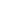 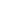 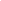 Приемы при планировании и реализации взаимосвязанной деятельно-сти учителя и учащихсяПриемы активного целеполагания урокаределенном порядке в виде «грозди». «Грозди» (кластеры) могут стать ведущим приемом как на протяжении всего урока в режиме технологии, так и на отдельных его этапах. «Грозди» - графи-ческий прием систематизации материала в опре-деленном порядке. Учащиеся выходят на собст-венное целеполагание, на выбор направлений изучения темы.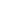 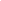 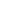 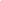 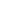 Игра «Как вы думаете?»	Игра с карточками для групп из 4-6 человек. Ве-дущий раздает всем группам листы бумаги, на которых нарисована схема.Каждая группа получает набор карточек с те-зисами, требующими дальнейшего обсуждения. Один человек из группы должен перемешать карточки и раздать их (необязательно поровну).Каждый читает то, что написано на карточках,затем, не советуясь ни с кем, кладет каждую из них лицом вверх на то поле на листе, где, по его мнению, она должна находиться. Например, на одной из карточек написано: «Каждый участник будет иметь возможность высказаться, если он захочет». Если участник считает, что тезис дей-ствует «всегда», он кладет карточку на централь-ное поле. Если игрок считает, что это утвержде-ние верно «в большинстве случаев», кладет ее на среднее поле. Нужно положить ее на крайнее по-ле, если участник считает, что этот запрет дейст-вует только «в некоторых случаях».Когда все члены группы разложат свои кар-точки, все еще не советуясь ни с кем, они внима-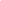 тельно смотрят на карточки, разложенные дру-гими членами группы. Если кому-то из членов группы покажется, что карточка расположена неправильно, он переворачивает ее лицом вниз.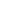 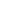 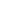 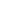 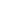 Этот этап работы завершен, анализируется ре-зультат: карточки, которые остались неперевер-нутыми, выражают мнение группы.Следующий этап – обсуждение каждой пере-вернутой карточки. Группа выясняет, кто поло-жил карточку на это поле, а кто ее перевернул. Затем идет обсуждение: где должна находиться каждая карточка. Если группа сразу не пришла к общему решению, то преподавателю придется искать компромисс.Следующим шагом в работе станет организация обсуждения первого этапа работы. Необходимо, чтобы все разнообразие мнений по предложен-ным утверждениям было озвучено. На стадии осмысления обучающиеся работают с текстом.«Ромашка Блума»	Прием представляет собой систему вопросов, по-строенных в зависимости от уровней познава-тельной деятельности: знание, понимание, при-менение, анализ, синтез и оценка. Шесть лепест-ков ромашки – шесть типов вопросов:первый лепесток – простые вопросы, которые требуют знания фактического материала и ори-ентированы на работу памяти;- второй лепесток – уточняющие вопросы, на-пример (Насколько правильно я понял?);третий лепесток – интерпретирующие вопросы,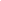 которые учат осознавать причины тех или иных поступков или мнений;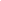 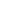 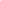 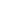 четвертый  лепесток  –  оценочные  вопросы(сравнение), которые используются, когда кто либо из учащиеся выражает соседу по парте свое неудовлетворение или удовольствие от произо-шедшего на уроке;пятый лепесток – творческие вопросы (прогноз) (Как вы думаете, что произойдет дальше?);шестой лепесток – практические вопросы (Как мы можем? Как поступили бы вы?).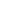 Одной из основных особенностей современного урока русского языка является реализация коммуникативно-деятельностного подхода. Комму-никативно-деятельностный подход - это подход, при котором любая система рассматривается как совокупность взаимосвязанных элементов [6]:умение увидеть задачу с разных сторон;проанализировать множество решений, из единого целого выделить составляющие или, наоборот, из разрозненных фактов собрать целостную картину, - будет помогать не только на уроках, но и в обычной жизни.В коммуникативно-деятельностном подходе категория «деятельности» занимает одно из ключевых мест и предполагает ориентацию на результат образования как системообразующий компонент стандарта, где развитие личности обучающегося на основе усвоения универсальных учебных дейст-вий, познания и освоения мира составляет цель и основной результат образо-вания.Преимущества деятельностного подхода [9]:- в ходе работы младшие школьники активно участвуют в анализе фак-тов и деталей самой ситуации, выборе стратегии, ее уточнении и защите, об-суждении ситуации и аргументации целесообразности своей позиции;- развиваются умения учащихся, связанные с работой в группе, коман-де, формируется критическое мышление, активизируются теоретические зна-ния учащихся, их практический опыт;младшие школьники совершенствуют способность высказывать свои мысли, идеи, предложения, умения выслушать различные точки зрения и ар-гументировать свою;применение исследовательских и поисковых технологий обучения помогает учащимся осмысленно ставить собственные цели, планировать ход выполнения заданий, выполнять практические задания, оценивать и объяс-нять полученные результаты.Основная идея такого подхода: новые знания не даются в готовом ви-де. Ученики «открывают» их сами в процессе самостоятельной исследова-тельской деятельности. Учитель должен организовать исследовательскую ра-боту детей, чтобы они сами додумались до решения проблемы урока и сами объяснили, как надо действовать в новых условиях. В связи с этим главная задача учителя заключается в организации учебной деятельности таким обра-зом, чтобы у учащихся сформировались потребности и способности в осуще-ствлении творческого преобразования учебного материала в результате соб-ственного поиска.Коммуникативно-деятельностный подход в практическом преподава-нии русского языка обеспечивается следующей системой дидактических принципов:- принцип деятельности заключается в том, что ученик получает зна-ния не в готовом виде, а добывает их самостоятельно, осознавая содержание и формы своей учебной деятельности, что способствует активному успешно-му формированию общекультурных, деятельностных способностей и обще-учебных умений личности;- принцип непрерывности означает преемственность между всеми эта-пами обучения на уровне технологий, содержания и методик с учетом воз-растных психологических особенностей младших школьников;- принцип целостности предполагает формирование у учащихся обоб-щенного системного представления о русском языке и речевой культуре об-щения, о самом себе и социокультурном мире;- принцип минимакса заключается в создании ученику возможности ос-воения содержания образования на максимальном для него уровне, опреде-ляемом зоной ближайшего развития;принцип психологической комфортности предполагает снятие всех стрессообразующих факторов учебного процесса, создание в школе и на уро-ках доброжелательной атмосферы, ориентированной на реализацию идей пе-дагогики сотрудничества, развитие диалоговых форм общения;- принцип вариативности предполагает формирование у учащихся спо-собности к систематическому выбору адекватных вариантов и решений в конкретных языковых ситуациях;- принцип творчества означает максимальную ориентацию на творче-ское начало в образовательном процессе, приобретение учащимся собствен-ного опыта творческой деятельности.Основу коммуникативно-деятельностного компонента на уроках рус-ского языка составляют технологии организации коллективной мыследея-тельности и конструирование эвристической ситуации, с преобладанием ме-тодов, которые обеспечивают саморазвитие, самоактуализацию младшего школьника и позволяют ему самому искать и осознавать подходящие именно для него способы решения жизненных ситуаций. При этом ключевым прие-мом данного подхода является создание на уроке ситуации затруднения. Её целью является личный образовательный результат, полученный в ходе спе-циально организованной деятельности: идеи, гипотезы, версии, способы, вы-раженные в продуктах деятельности (схемы, модели, опыты, тексты, проек-ты).Перечисленные особенности наиболее полно раскрываются на уроках русского языка. В современной методики преподавания русского языка вы-деляются следующие группы типологии уроков [6]:Типология, основанная на формировании учебного действия в структуре учебной деятельности:- урок постановки учебной задачи;урок решения учебной задачи;урок моделирования и преобразования модели;урок решения частных задач с применением открытого способа;урок контроля и оценки.Типология уроков деятельностной направленности по целепола-ганию:Уроки «открытия» нового знания.Деятельностная цель: формирование способности учащихся к новомуспособу действия.Образовательная цель: расширение понятийной базы за счет включениянее новых элементов.Уроки рефлексии.Деятельностная цель: формирование у учащихся способностей к реф-лексии коррекционно-контрольного типа и реализации коррекционной нор-мы (фиксирование собственных затруднений в деятельности, выявление их причин, построение и реализация проекта выхода из затруднения и т.д.).Образовательная цель: коррекция и тренинг изученных понятий, алго-ритмов и т.д.Уроки общеметодологической направленности.Деятельностная цель: формирование способности учащихся к новому способу действия, связанному с построением структуры изученных понятий и алгоритмов.Образовательная цель: выявление теоретических основ построения со-держательно-методических линий.Уроки развивающего контроля.Деятельностная цель: формирование способности учащихся к осущест-влению контрольной функции.Образовательная цель: контроль и самоконтроль изученных понятий и алгоритмов.Разделение учебного процесса на уроки разных типов в соответствии с ведущими целями не должно разрушать его непрерывности, необходимо обеспечить инвариантность технологии обучения. Поэтому при построении технологии организации уроков разных типов должен сохраняться деятель-ностный метод обучения и обеспечиваться соответствующая ему система ди-дактических принципов как основа взаимодействия между учителем и уче-ником.Таким образом, моделируя урок русского языка, необходимо придер-живаться следующих правил [6]:Конкретно определить тему, цели, тип урока и его место в развороте учебной программы.Отобрать учебный материал (определить его содержание, объем, ус-тановить связь с ранее изученным, систему управлений, дополнительный ма-териал для дифференцированной работы и домашнее задание).Выбрать наиболее эффективные методы и приемы обучения в дан-ном классе, разнообразные виды деятельности учащихся и учителя на всех этапах урока.Определить формы контроля за учебной деятельностью школьников.Продумать оптимальный темп урока, рассчитывая время на каждый его этап.Продумать форму подведения итогов урока.Продумать содержание, объем и форму домашнего задания.соответствии с новыми стандартами, нужно, прежде всего, усилить мотивацию ребенка к познанию русского языка, продемонстрировать ему,что школьные занятия – это не получение отвлеченных от жизни знаний, а наоборот – необходимая подготовка к жизни, её узнавание, поиск полезной информации и навыки ее применения в реальной жизни. Уроки должны строиться по совершенно иной схеме. Основной упор должен делаться навзаимодействие учащихся и учителя, а также взаимодействие самих учени-ков. Ученик должен стать живым участником образовательного процесса. Следует помнить, что задания должны носить проблемный характер, нацели-вать ученика на поисковую или исследовательскую деятельность, предпола-гать индивидуальную или групповую работу.Чтобы процесс введения новых образовательных стандартов протекал максимально успешно и безболезненно, педагог должен непрерывно работать над повышением своего профессионального уровня. Он должен непрерывно учиться: учиться по – новому готовиться к уроку, учиться по – новому про-водить урок, учиться по – новому оценивать достижения обучающихся, учиться по – новому взаимодействовать с их родителями. Учитель, его отно-шение к учебному процессу, его творчество и профессионализм, его желание раскрыть способности каждого ребенка – вот это всё и есть главный ресурс, без которого новые требования ФГОС к организации учебно-воспитательного процесса в школе не могут существовать [6].В связи с этим можно выделить основные компоненты образователь-ного процесса на уроках русского языка:1.Мотивационно-целевой компонент определяет личностный смысл предстоящей деятельности, в процессе которого определяется личностный результат обучения и воспитания ученика и система действий, в процессе ко-торых будет проходить освоение содержания образования (технические приёмы, способы и технологии).2.Содержательный компонент предполагает, что содержание должно быть системным и деятельностным, т.е. в основе его должны лежать универ-сальные средства, методы и нормы деятельности. Знание не является систе-мообразующим, а включается только как один из компонентов. Наиболее важным является мыследеятельность как метадеятельность. Содержание деятельностного образования складывается из методов, средств и форм пре-образующей деятельности (поисковой, проблемной, проектной, исследова-тельской).Операциональный компонент предполагает становление и развитие субъектности ученика. Коммуникативно-деятельностный подход предпола-гает применение техник и технологий, направленных на выращивание спо-собностей и освоение универсальных способов мыследеятельности.Рефлексивно-оценочный компонент.Без понимания способов своего учения, механизмов познания и мысле-деятельности учащиеся не смогут присвоить тех знаний, которые они добы-ли. Рефлексия помогает учащимся сформулировать получаемые результаты, переопределить цели дальнейшей работы, скорректировать свой образова-тельный путь. Рефлексивная деятельность позволяет учащемуся осознать свою индивидуальность, уникальность и предназначение, которые «высвечи-ваются» из анализа его самостоятельной познавательной деятельности и её продуктов.Адекватная самооценка обеспечивает младших школьникам осознание уровня освоения планируемого результата деятельности, приводит к понима-нию своих проблем и тем самым создает предпосылки для дальнейшего са-мосовершенствования. Осуществить такую оценку, а также разить рефлек-сию ученика - как основу индивидуального роста и развития, позволяет ис-пользование портфолио. Оно позволяет научить размышлять над тем, чему ты научился и как можно использовать приобретенные знания.Данная дидактическая модель позволяет осуществлять:развитие мышления через обучение деятельности;умение адаптироваться внутри определенной системы относительно принятых в ней норм (самоопределение);осознанное построение своей деятельности по достижению цели (са-мореализация);адекватное оценивание собственной деятельности и ее результатов(рефлексия);формирование системы культурных ценностей и ее проявлений в личностных качествах;формирование целостной картины мира, адекватной современному уровню научного знания.Однако рефлексия проходит не только по завершению урока, но и са-мим педагогом и отражается в самоанализе урока. Для самоанализа урока учителю необходимо придерживаться следующих критериев результативно-сти урока, вне зависимости от типологии уроков.Цели урока задаются с тенденцией передачи функции от учителя к ученику.Учитель систематически обучает детей осуществлять рефлексивное действие (оценивать свою готовность, обнаруживать незнание, находить причины затруднений и т.п.).Используются разнообразные формы, методы и приемы обучения,повышающие степень активности учащихся в учебном процессе.Учитель владеет технологией диалога, обучает учащихся ставить и адресовать вопросы.Учитель эффективно (адекватно цели урока) сочетает репродуктив-ную и проблемную формы обучения, учит детей работать по правилу и твор-чески.На уроке задаются задачи и четкие критерии самоконтроля и само-оценки (происходит специальное формирование контрольно-оценочной дея-тельности у обучающихся).Учитель добивается осмысления учебного материала всеми учащи-мися, используя для этого специальные приемы.Учитель стремиться оценивать реальное продвижение каждого уче-ника, поощряет и поддерживает минимальные успехи.Учитель специально планирует коммуникативные задачи урока.Учитель принимает и поощряет, выражаемую учеником собствен-ную позицию, иное мнение, обучает корректным формам их выражения.Стиль, тон отношений, задаваемый на уроке, создают атмосферу сотрудничества, сотворчества, психологического комфорта.На уроке осуществляется глубокое личностное воздействие «учи-тель – ученик» (через отношения, совместную деятельность и т.д.).Как мы видим, урок в начальной школе, согласно идеям модернизации образования, должен иметь проектную направленность, предусматривать со-зидательную, коллективную работу, обеспечивающую высокий уровень по-знавательного интереса школьников. Повышение эффективности урока пре-дусматривает решение новых задач, определяемых стратегией модернизации начального общего образования:- целеполагания с учетом способностей, возможностей и интересов со-временных младших школьников;конструирования (отбора) содержания образования с ориентацией на специфику обучения обучающихся в начальной школе;совершенствования форм и методов обучения русскому языку;психолого-педагогического сопровождения образовательного процес-са.В качестве примера урока русского языка, разработанного в соответст-вии с ФГОС НОО и требований к моделированию урока в начальной школе, можно привести урок русского языка учителя начальных классов ГБОУ «СОШ № 110» Выборгского района Санкт-Петербурга Финагиной Ната-льи Александровны.Технологическая карта урока русского языкапо теме «Части речи» в 4 классе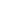 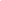 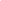 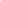 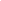 дополнитель-проектор, экран, компьютер.ные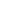 Организационный ход урока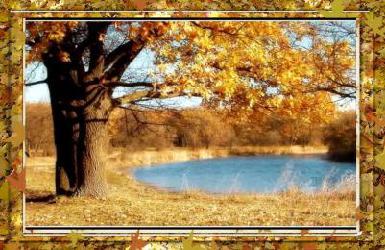 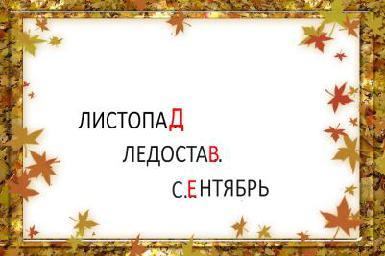 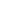 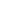 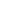 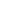 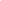 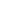 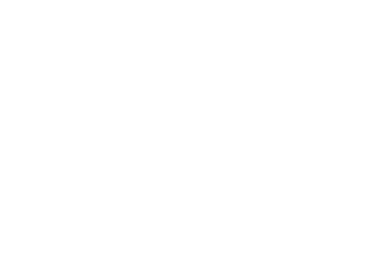 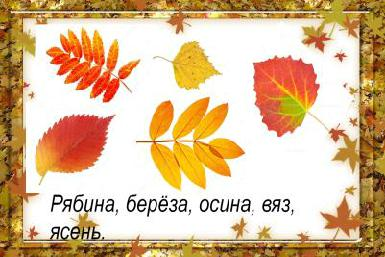 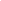 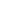 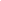 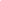 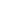 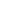 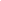 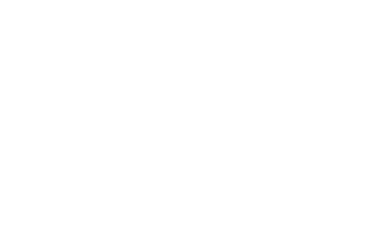 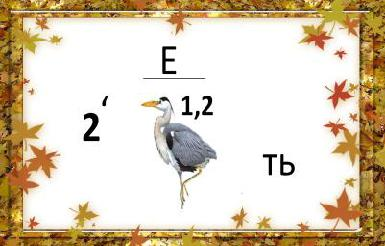 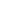 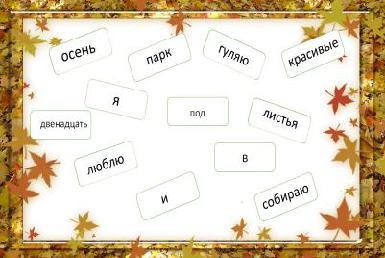 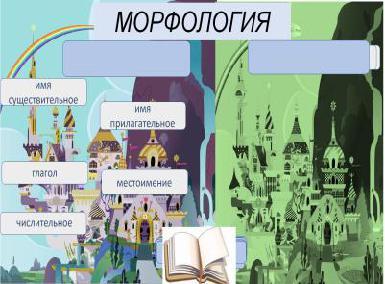 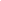 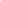 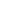 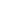 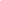 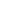 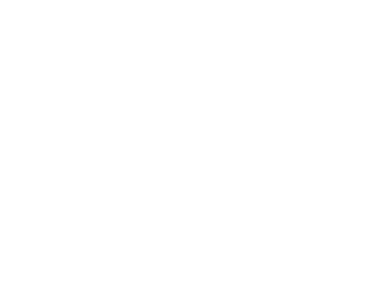 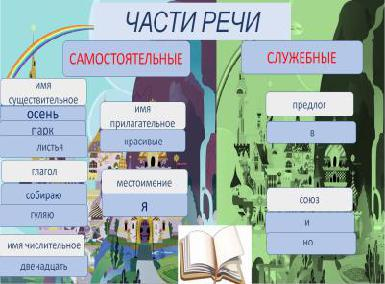 Посмотрите на этустрану.Одни части речи ока-зались на одной сторо-не доски, а другие надругой.Вы можете дать назва-ния этим группам?Проблема! Будем вспо-минать.Попробуйте составить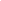 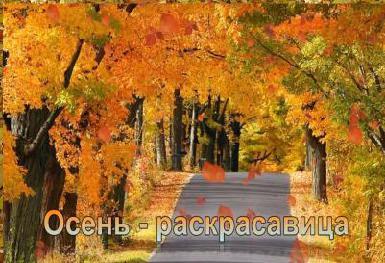 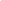 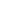 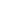 осмыслению и стране у каждого жите-усвоению ново- ля есть паспорт. Сейчасго материала	мы с вами будем рабо-тать в группах и выпи-шем паспорт каждому жителю. Напомните, пожалуйста, правила работы в группе.В ходе нашего ис-следования ответим на вопросы:Какие части речи относятся к само-стоятельным, какие к служебным?Какова функция служебных частей речи?В чём существенноеотличие служебныхчастей речи от само-стоятельных?На работу 3 минуты.Приступили.Сведения о жителях за-несём в сводную таб-лицу.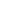 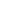 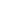 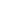 Представителигруппы выходятк доске и запол-няют таблицу.Оценивают себяпроизвольностроить рече-вое высказы-вание в уст-ной форме,согласовы-вать усилияпо решениюучебной зада-чи. Договари-ваться и при-ходить к об-щему мнениюпри работе вгруппе. Учи-тывать другиемнения. Осу-ществлятьконтроль порезультату.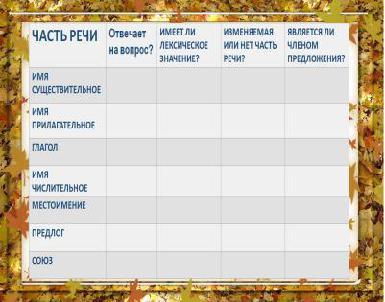 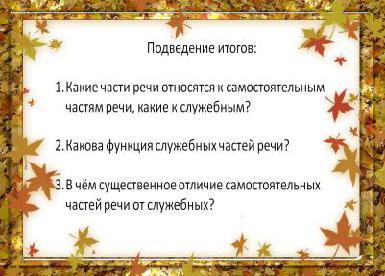 Домашнее задание на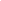 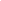 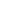 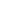 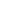 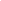 выбор: записать 3-5предложений об осении определить части ре-чи, либо выполнить уп-ражнение 117.Я очень довольна сего-дняшним уроком и ва-шей работой, и нашпарк украшаю зелёнымлистиком. Предлагаю ивам проанализироватьсвою работу на уроке иукрасить парк своимилистиками.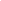 ЛитератураБойкина,  М.В. Новое качество урока в начальной школе.  Алгоритмпроектирования. Методическое пособие /М.В. Бойкина, Глаголева Ю.И., Казанцева И.В. – СПб.: Каро, 2018. – 120с.Виноградова,  Н.Ф.  Уроки  литературного  чтения  в  современной  на-чальной школе /Н.Ф. Виноградова, И.В. Сафонова, И.С. Хомякова. – М.:Винтана-Граф, 2013. – 240с.Дусавицкий, А.К., Урок в развивающем обучении: Книга для учителя /А.К. Дусавицкий, Е.М. Кондратюк, И.Н. Толмачева, З.И. Шилкунова. – М.:ВИТА-ПРЕСС, 2008.Конаржевский, Ю.А. Анализ урока / Ю.А. Конаржевский. – М.: Центр«Педагогический поиск», 2003Ковалева Г.С. Программа формирования универсальных учебных дей-ствий (личностные и метапредметные результаты) / Г.С. Ковалева, О.Б. Логинова. // Планируемые результаты начального общего образования. - М., 2010. – 128 с.Львов, М. Р. Методика преподавания русского языка в начальных клас-сах. Учебное пособие / М.Р. Львов, В.Г. Горецкий, О.В. Сосновская. - М.:Academia, 2015. - 664 c.Матвеева, Е.И. Деятельностный подход к обучению в начальной шко-ле: урок литературного чтения (из опыта работы) / Е.И. Матвеева, И.Е. Патрикеева. //Серия «Новые образовательные стандарты». – М.:ВИТА-ПРЕСС, 2011.Миронов, А.В. Как построить урок в соответствии с ФГОС /А.В. Ми-ронов. – Волгоград: Учитель, 2016. – 174с.Муштавинская, И.В. Новая дидактика современного урока в условиях введения ФГОС ООО /И.В.Муштавинская, О.Н. Крылова. – СПб.: Каро,2017. – 144с.Литературное чтение в современной школе: сборик статей / Сост. В.А.Лазарева. - М.: Педагогический университет «Первое сентября», 2005.Петруленков, В.М. Современный урок в условиях реализации ФГОС/В.М. Петруленков. – М.: ВАКО, 2017. – 112с.Петерсон, Л.Г.Требование к составлению плана урока по дидактиче-ской системе деятельностного метода / Л.Г. Петерсон, М.А. Кубышева, Т.Г. Кудряшова. – М.: 2006.Панов, М. В. Лингвистика и преподавание русского языка в школе /М.В. Панов. - М.: Фонд "Развития фундаментальных лингвистических ис-следований", 2014. - 272 c.Фирсова, Т.Г. Современный урок литературного чтения: методический конструктор: учеб.-метод. пособие /Т.Г.Фирсова. – М.: Перо, 2018. – 211с.1.3.	Современный урок математики в начальной школеДля реализации требований ФГОС НОО, достижения новых целей и решения основных задач математического образования требуются новые ме-тодические подходы к организации обучения. Отсутствие у младшего школьника умения учиться, с одной стороны, и необходимость в такой дея-тельности для успешного усвоения учебного материала и развития — с дру-гой, ставят проблему поиска таких способов организации обучения, которые способствуют осуществлению компонентов учебной деятельности самим учеником. Придать уроку направленность на развитие такой способности можно разными способами. Основным из них является структурирование урока в соответствии с компонентами учебной деятельности.Овчинникова В. С. предлагает следующую структуру урока, основан-ную на компонентах учебной деятельности:Мотивационный этап:Актуализация (оживление) знаний, связанных с решением учебной проблемы сегодняшнего дня;Обострение противоречия, лежащего в основе новой учебной пробле-мы (организовать проблемную ситуацию);Постановка учебной цели урока (узнать новое, обобщить пройденное или достигнуть нового уровня усвоения)2. Этап учебных действий:Определение пути достижения учебной цели (УЦ);Составление или принятие плана действий;Реализация плана по достижению УЦ урока (связана с проверкой и ка-чественной оценкой достижения промежуточных целей)Этап контроля и оценки учебной деятельности:Сверка результата собственной учебной деятельности с эталоном;Оценка качества результата собственной учебной деятельностиЭтап фиксации итогов урока. Домашнее задание.Овчинникова В.С. подчеркивает, что проведение урока с опорой на структуру учебной деятельности не отменяет работы, которой наполнялся каждый этап традиционного урока математики (организационный момент; проверка домашнего задания; упражнения в устных вычислениях; изучение нового материала или закрепление учебного материала; первичное закрепле-ние нового материала; работа с текстовыми задачами; повторение ранее изу-ченного учебного материала; итоги урока; домашнее задание), а находит ей иное место, придает иной статус, смысл.На мотивационном этапе, организуя актуализацию знаний, важно помнить, что это не только тренировка в устных вычислениях, решении изу-ченных видов задач, выполнении геометрических заданий, а необходимость воспроизведения тех знаний, навыков и умений и способов действий, кото-рые непосредственно связанны с темой урока и способны подготовить уче-ника к осуществлению самостоятельной учебной деятельности.Поэтому, при конструировании данного этапа урока необходимо по-добрать задания, с помощью которых учащиеся воспроизведут и зафиксиру-ют знания, умения, навыки, достаточные для построения нового способа дей-ствий, активизируют мыслительные операции и познавательные процессы.Например, при изучении темы «Сложение и вычитание с круглыми числами» (учебник Г.К. Муравин, О.В. Муравина, 2 кл., 1 ч., изд-во Российский учебник) на этапе актуализации предлагаются задания на повторение счета до десяти, счет десятками в пределах ста.Первое задание помогает в выполнении второго, где повторяем со-став чисел. В третьем – сложение и вычитание десятков. При выполнении четвертого задания используем сравнение выражений первой и второй строки и по аналогии действий с однозначными числами находим результат сложения и вычитания круглых чисел.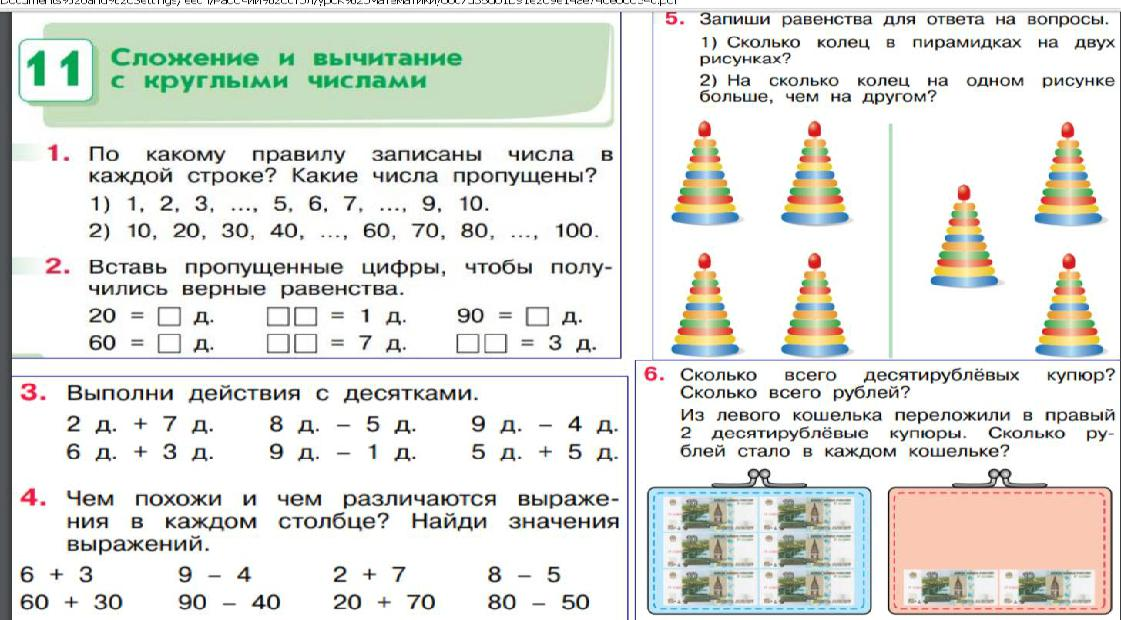 Ориентация учителя на выполнение школьниками каждого компонента учебной деятельности чрезвычайно важна потому, что она руководит его вы-бором содержания, методов, форм и средств обучения. Разрабатывая урок с опорой на структуру учебной деятельности, учитель стремится:— поставить учебную задачу на основе соотнесения известного и неизвест-ного, усвоенного и неусвоенного, чтобы школьники либо охотно приняли предложенную им учебную цель, либо сформулировали ее сами;— создать ситуацию мотивационного конфликта, организовать преодоление трудностей, чтобы мобилизовать силы и энергию учащихся, вызывать прояв-ление волевого усилия;— побудить учащихся к определению промежуточных целей и их последова-тельности с учетом конечного результата учебной деятельности, к составле-нию плана действий;— создать условия для прогнозирования последствий производимых учеб-ных действий, предвосхищения того, каким будет результат учения, обнару-жения отклонения от намеченного пути к учебной цели;— подвести учащихся к осознанию, что уже усвоено и еще подлежит усвое-нию;— вызвать готовность учащихся к внесению необходимых дополнений и коррективов в план и способ действия в случае расхождения ожидаемого и реального результата учебного действия;— помочь ученикам самим оценить качество и уровень усвоения учебного материала.Созданию мотивов, определению целей учебной деятельности способ-ствует технология проблемного обучения. Отсутствие достаточных знаний для разрешения проблемной ситуации создает необходимость их пополне-ния.этой целью могут быть использованы жизненные ситуации, которые необходимо объяснить с позиции математики; задания, предполагающие раз-ные способы решения, разные варианты правильных ответов.Например, при изучении темы «Измерение длины. Сантиметр» учи-тель предлагает учащимся измерить длину одного и того же предмета (на-пример, тетради), используя разные мерки. Результаты, полученные учащи-мися, записываются на доске, и на основании их анализа формулируется противоречие.Для постановки учебной проблемы на уроках математики чаще всего используют проблемную ситуацию с затруднением. При этом учителю важно учитывать, что затруднение у каждого ученика может быть свое.Для создания проблемной ситуации при изучении темы «Сложение двузначных чисел с переходом через десяток» можно предложить следующее задание:Найти значение следующих числовых выражений: 34 + 25, 7 + 8, 67 + 4, 5628, 71 + 9.процессе решения многие ученики не смогут вычислить сумму 56 + 28, так как с этим вычислительным приемом они еще не знакомы. Однако не-которые ученики с этим заданием справятся (и часть из них найдет верный ответ). Следовательно, и затруднение у всех будет разное: «не могу вычис-лить»; «решил, но неправильно»; «решил, но не могу объяснить или обосно-вать способ».Соответственно у каждой группы учащихся возникнет своя учебная за-дача: — научиться складывать двузначные числа с переходом через разряд;— построить алгоритм сложения чисел с переходом через разряд и т. п.В некоторых учебниках для создания проблемной ситуации использу-ются диалоги героев, ошибки персонажей и т. п.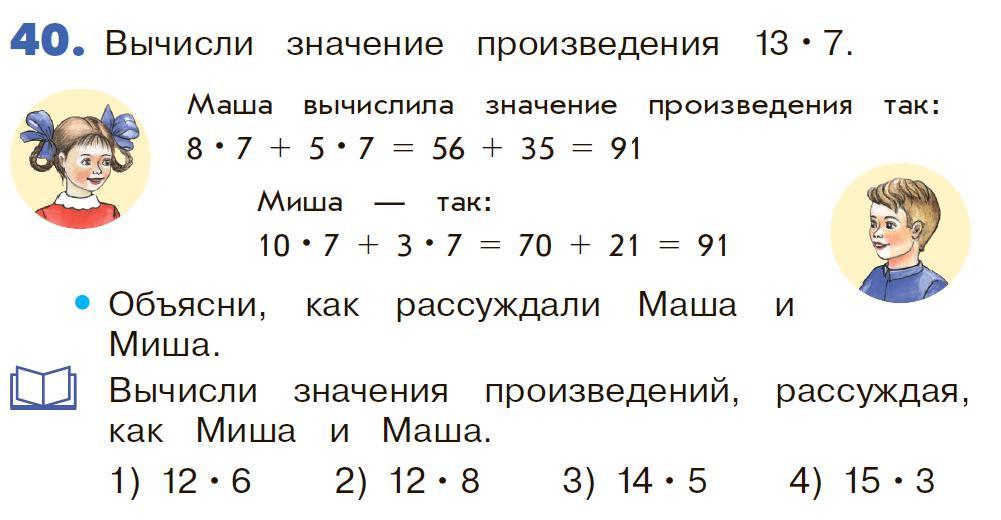 технологии «Развитие критического мышления» эти же цели реа-лизует стадия вызова. Она актуализирует имеющиеся у учащихся знания и смыслы в связи с изучаемым материалом, пробуждает познавательный инте-рес к изучаемому материалу, помогает учащимся самим определить направ-ления в изучении темы.Рассмотрим использование приема «Знаю — хочу узнать — узнал» (З – Х – У) с заполнением таблицы З – Х – У на этапе мотивации.Заполнение первого столбца «Знаю» позволяет каждому ученику актуализи-ровать субъектный опыт по изучаемой теме, а второго - «Хочу узнать» - оп-ределить направления изучения темы, с учетом собственных затруднений и интересов. На основании заполнения таблицы может быть определена учеб-ная задача урока.Приведем пример заполнения таблицы при изучении темы «Сложение видаНа этапе учебных действий содержанием деятельности учащихся яв-ляется самостоятельный (индивидуальный или групповой) поиск способов решения проблемы, реализация проекта выхода из затруднения (Л.Г. Петер-сон), работа с информацией (технология «Развития критического мышле-ния»), т. е. «открытие» нового знания через различные способы деятельно-сти, через работу с различными источниками информации.Соответственно и результатом деятельности будет не только и не столько сумма знаний по отдельным предметам (предметные результаты), но и сформированные у учащихся способности к деятельности, владение общи-ми приемами действий, компетентность школьников (личностные и мета-предметные результаты).Применяя стратегию решения проблем ИДЕАЛ технологии «Развитие кри-тического мышления», «открытие» нового знания организуем с помощью следующей таблицы (Ю.И. Глаголева и др.):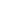 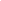 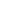 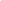 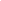 3.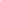 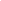 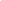 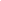 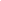 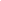 Лучший способ решения проблемы. Почему?Например: при изучении темы «Умножение многозначного числа на одно-значное» дети выполняют это задание сначала в группах, потом составля-ют сводную таблицу фронтально, выбирают самый удобный способ, со-ставляют алгоритм, сверяют его с алгоритмом в учебнике.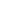 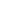 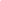 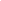 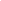 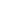 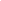 Лучший способ решения проблемы. Почему?При проблемном обучении открытие учениками нового знания осуще-ствляется на этапе «поиска решения проблемы». Сначала выдвигаются гипо-тезы, т.е. предположения, а потом проверяется (начинается проверка с оши-бочных гипотез) их достоверность. Выдвигаются аргументы в пользу или, наоборот, в опровержение предположения.Одним из методов организации деятельности учащихся на данном эта-пе урока является побуждающий диалог, который разворачивается на зада-нии, вызвавшем у учащихся затруднение. Учитель побуждает учеников к вы-движению гипотезы с помощью интересных фактов или наводящих вопро-сов.При проверке правильности решения проблемы необходимо сравни-вать цели, условия задачи и полученный результат. Значительный смысл имеет разбор всего пути проблемного поиска. Нужно возвратиться обратно и снова взглянуть, есть ли другие более четкие и ясные формулировки пробле-мы, более рациональные методы ее решения. Также существенным является проведение анализа ошибок и осмысление сути и причины неверных гипотез и догадок. Это позволяет проверить верность решения определенной про-блемы и обрести ценный осмысленный опыт и знания, – все это является главным приобретением обучаемого.Основным средством организации учебной деятельности школьников являются учебные задания. Они отражают цели, содержание, методы (прие-мы), формы обучения. С их помощью реализуются мотивационные, разви-вающие, дидактические, и контролирующие функции обучения.Для достижения новых результатов, определенных современным стан-дартом, необходимо использовать продуктивные задания, ход выполнения которых не описан в учебнике, имеются лишь подсказки. Такие задания на-целены не только на предметные результаты, но ещё и на метапредметные.Н.Ф. Виноградова подчеркивает, что главным результатом обучения, отра-жающим его метапредметный характер являются универсальные учебные действия. При этом отмечает, что при формировании универсальных учеб-ных действий следует отбирать те действия, которые являются приоритет-ными для данного предмета и на данном этапе обучения.«Математика» является основой развития у обучающихся познаватель-ных универсальных учебных действий, которые определяются как способы решения познавательных учебных задач, требующих применения различныхметодов познания, рационального использования мыслительных операций, деятельности моделирования и конструирования. «При организации процесса формирования универсальных учебных действий очень важно, чтобы уча-щиеся понимали, в какой последовательности им нужно совершать учебные операции при том или ином действии». (Н.Ф. Виноградова).Рассмотрим на примере такого универсального учебного действия, как анализ операциональную характеристику:разделяю объект на составные части;называю установленные элементы;устанавливаю и характеризую особенности каждого элемента;устанавливаю  причинно-следственные  связи  и  зависимости  междуобъектами.Приведем пример анализа на уроках математики (Рыдзе О.А.)Задание. Проанализируйте задачу и выберите правильную краткую запись кней.В первом классе 12 мальчиков и столько же девочек. Во втором классе маль-чиков в два раза меньше, чем в первом, а девочек 20. Все учащиеся из первого и второго класса пошли на экскурсию. Сколько детей пошли на экскурсию?Краткая запись № 1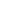 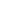 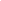 Анализ и последовательность действий ученика при выполнении данного за-дания.Выделяет условие и вопрос задачи. Проверяет, есть ли в краткой запи-си условие и вопрос. Отмечает краткие записи № 1, 2, 4.Отвечает себе на вопрос «Все ли условия задачи правильно отражены в краткой записи?». Отмечает записи № 3 и 4.Отвечает себе на вопрос «Соответствует ли вопрос краткой записи во-просу задачи?». Отмечает запись № 3.Учителю при подготовке к уроку необходимо проанализировать предла-гаемые в учебнике задания на предмет формирования универсальных учебных действий (УУД). Если предлагается типовое задание, то рассмот-реть возможность его преобразования в задание, направленное на форми-рование, развитие УУД.Например, при изучении темы «Деление вида 69 : 3, 78 : 2» в учебнике да-ны столбики выраженийПредполагается, что учащимся нужно найти значение выражения. Можно предложить следующее задание: выбери из данных выражений те, значения которых ты можешь легко вычислить. Объясни свой выбор. В этом случае задание будет способствовать формированию регулятивных и позна-вательных универсальных учебных действий.Н.Ф. Виноградова подчеркивает, что любое задание должно заканчиваться анализом полученного результата, определением того, соответствует ли он поставленной цели, были ли допущены ошибки, какие встретились трудно-сти, самооценкой своей работы.О. А. Рыдзе выделяет следующие шаги формирования самооценочной деятельности:Наблюдение за деятельностью учителя;Самостоятельные оценочные суждения;Способность формировать критерии оценки работы.Современный урок должен способствовать формированию у школьников умения контролировать свои действия – как после их завершения, так и по ходу. Для реализации этого условия используются различные приемы рабо-ты - самопроверка с помощью «ключа», взаимопроверка, самопроверка по эталону и т. п. В некоторых учебниках предлагаются задания, в которых уче-нику нужно исправить ошибки, допущенные героем.Эффективными приемами формирования учебных действий контроля и оценки у младших школьников в начальной школе являются «задания-ловушки» (готовые «ловушки» на рефлексию освоения способа действия) и «составление заданий с ловушками» (определение или видение возможных ошибкоопасных мест или мест, имеющих разные варианты решений и т.п.).При изучении темы «Приемы устного сложения и вычитания» (Э.И. Алек-сандрова Математика, 2 класс, ч. 1, изд-во Дрофа) предлагается задание: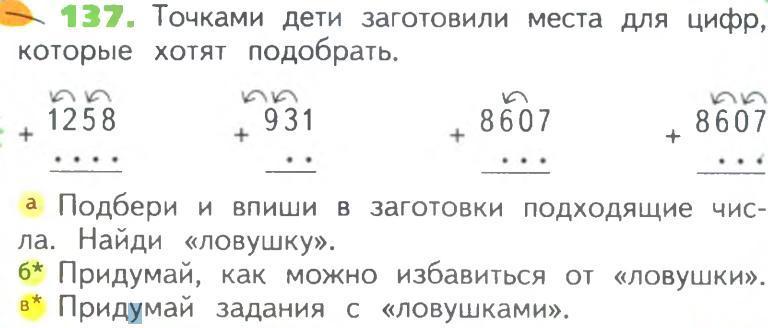 На этапе фиксации итогов урока учитель организует рефлексивную деятельность учеников. В современной педагогике под рефлексией понима-ют самоанализ деятельности и её результатов.На этапе рефлексии на уроке с использованием технологии «Критиче-ское мышление» может быть продолжена работа с таблицей «Знаю — хочу узнать — узнал» (заполнение индивидуально графы «Узнал», обсуждение, фиксация на доске). Некоторые вопросы, сформулированные в графе «Хочу узнать» и оставшиеся без ответа, могут стать направлениями проектной дея-тельности учащихся.На данном этапе актуально также применение «тонких и толстых» во-просов; приемов «Круглый стол», «Бортовой журнал»; составление собст-венных текстов (синквейн, эссе и т. д.).На уроках математики полезно составлять синквейны для обобщения, закрепления, осмысления математических понятий: число, задача, линия, цифра, величина, единица измерения, равенство, фигура, сложение, умноже-ние и т.д. Т.В. Смолеусова предлагает использовать не только прямые, но и модифицированные задания, связанные с синквейнами.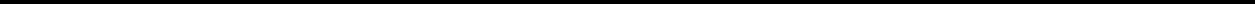 Пример модифицированного задания.«Запиши в первой строчке слово, по которому составлен синквейн»:Двузначные, однозначные.Считать, складывать, вычитать.Это главное в математике.Счетные палочки.Основная цель этапа рефлексии – самооценка учащимися результатов своей учебной деятельности, осознание метода построения и границ приме-нения нового метода. Для развития самооценки в конце урока предлагает О.А. Рыдзе предлагает следующие вопросы:Что ты узнал на уроке?Чему научился?За что себя можешь похвалить?Над чем еще надо поработать?Какие задания тебе понравились?Какие задания показались трудными?Достиг ли ты поставленную в начале урока цель?Важной частью этапа фиксации итогов урока является предъявление домашнего задания. Н. Ф. Виноградова подчеркивает, что главная черта до-машней учебной работы – самостоятельность учащегося при ее выполнении,важное назначение – проверка того, как ученик освоил изученный в классе материал и может применить полученные знания -умения в самостоятельной деятельности, т.е. без посторонней помощи. Принятию домашних заданий младшего школьника нужно учить. Он будет готов к выполнению домашнего задания, если точно понимает его цель (для чего его нужно выполнять), ход решения поставленной учебной задачи (как его нужно выполнять), владеет способами самоконтроля (что я делаю не так, какие трудности могут встре-титься). (Н.Ф. Виноградова) Следовательно, инструктаж по выполнению до-машнего задания обязателен. Это могут быть пошаговые пояснения, диалог сучащимися, обращение к их опыту, краткие инструкции, анализ возможных трудностей и др.Планируя домашнюю работу учащихся, педагог должен учитывать уровень обученности детей и их учебной самостоятельности, специфику со-держания изучаемого предмета и этапа его изучения, а также требования СанПиН. В СанПиН указано, что на выполнение домашних заданий должно затрачиваться не более 1,5 часа во 2 - 3 классах и не более 2 часов – в 4 клас-се (в 1 классе ДЗ не задаются).Н.Ф. Виноградова отмечает, что учащиеся второго класса за 1,5 часа могут выполнить следующий объем заданий:Математика - задача или 2 столбика примеров;Русский язык – 15-17 слов для написания и не более 1 грамматического упражнения;Окружающий мир – не более полутора страниц текста;Литературное чтение - не более полутора страниц текста.Учащиеся четвертого класса за 2 часа могут выполнить следующий объем заданий:Математика – 2 задачи или задача и 2 выражения либо задача и четыре примера;Русский язык – 35-37 слов для написания и не более 1 грамматического упражнения дополнительно;Окружающий мир – не более 3-3,5 страниц текста;Литературное чтение - не более 3-3,5 страниц текста.Учителю необходимо предусматривать различные варианты домашних заданий, чтобы не нарушать общие требования к затратам времени.Важно отметить, что отличительной чертой современного урока явля-ются изменения в характере взаимодействия учителя и обучающихся. Как отмечает Репкина Н.В. «…учитель и ученик осуществляют совместный по-иск, который опирается не на разделение функций между учителем и учени-ком, а на распределение между ними последовательных этапов решения учебной задачи».Реализуя проект урока учитель:корректирует его по ходу урока в соответствии с пониманием и про-движением детей;ориентируется на то, что происходит с детьми (как меняется их пони-мание, какие заблуждения или знания препятствуют или, напротив, способствуют продвижению), и лишь во вторую очередь на свой замы-сел;удерживает конечную цель урока в сознании постоянно;в ходе урока соотносит свою активность (прежде всего, речевую) и ак-тивность детей. Если вопрос задан, то учитель терпеливо ждет отве-та столько, сколько требуется детям;ни в коем случае не должен повторять слова детей! Если они произ-несены тихо, можно попросить повторить громче, а других — прислу-шаться. Небольшие (1-3 минуты) рассказы учителя могут присутство-вать в ходе урока, но основной разговор ведут дети;всегда обращает внимание на адресованность вопроса ребенка или вы-сказываемого им соображения (либо классу, либо — возражение или одобрение — другому ребенку, либо учителю — таких обращений не должно быть много). Нужно приучать детей поворачиваться лицом к собеседнику или классу, называть собеседника по имени;старается избегать оценок личности и работы детей;соглашается или корректирует самооценку и взаимооценки детей;обращает внимание детей на их достижения, особенно на достижениятех детей, которым что-то дается с трудом и которые прикладывают к этому усилия.При этом дети должны чувствовать доброжелательность и спокойный настрой учителя по отношению ко всем.Методика организации урока математики, соответствующего требова-ниям стандарта, во многом основана на идеях систем Л. В. Занкова, Д. Б. Эльконина, В. В. Давыдова, на методике развивающего обучения математике Н. Б. Истоминой и др. В помощь учителям создана более детальная прорабо-танность отдельных линий начального математического образования и их учет в проектировании урока. Например, геометрическая линия Н.С. Подхо-довой или особое видение структуры современного урока математики В.С. Овчинниковой. Помогут учителям обогатить и осовременить уроки матема-тики, формировать УУД в обучении этому предмету разработанные рекомен-дации для применения технологии РКМЧП Т.В. Смолеусовой, идеи гумани-зации. Изучение работ О. А. Рыдзе позволит учителям развивать самостоя-тельность учеников на уроке математики с помощью компетентностных за-дач, которые представлены в рабочих тетрадях «Успешный старт». Компе-тентностные задачи и уроки-экскурсии по математике (авторская технология Т.В. Смолеусовой) позволяют организовать усвоение и познание учениками мира, его математических граней.При этом следует отметить следующие проблемы уроков математики: часто уроки математики подчинены сюжетной линии, при этом неоправдан-но много времени тратится на работу, связанную с сюжетом, а не с содержа-нием урока (например, поиск в нескольких словарях нематематических тер-минов); в речи учителя присутствуют математические ошибки и «лишние слова»; подготовительная и завершающая работа на уроке преобладает над основной частью урока математики; недостаточна работа учителя над разви-тием у младших школьников алгоритмического и логического мышления, воображения и математической речи; не уделяется должного внимания тео-ретическим основам изучаемого математического содержания; инновацион-ные подходы в проектировании уроков часто искажены на методическом уровне: целеполагание подменяется угадыванием учениками темы, направ-ленность не на познавательную сторону урока, а на получение пятерки, реф-лексия собственной деятельности подменяется оценкой детьми эмоциональ-ного состояния или урока и др.; оформление доски не в полной мере отража-ет суть урока (например, она заполнена иллюстрациями сказочных героев, а для математических записей нет места, либо лишние записи не убираются, затрудняя восприятие написанного).Следует рекомендовать учителям в зависимости от места урока в теме(разделе), от типа урока определить его структуру, используя тот или инойнабор  элементов,  запланировать  реализацию  основных  требований  ФГОСНОО к математическому образованию, используя инновационный опыт обу-чения математике.Литература:Бойкина М. В., Глаголева Ю. И., Казанцева И. В. и др. Новое качест-во урока в начальной школе: Алгоритм проектирования (ФГОС на-чального общего образования), СПб: КАРО, 2018.Ивашова О.А. Применение исследовательских заданий в заниматель-ной форме для становления вычислительной культуры младших школь-ников// Начальная школа. 2009. № 8.Истомина Н. Б. Методика обучения математике в начальной школе: Развивающее обучение / Н. Б. Истомина.Мельникова Е.Л. Проблемный урок, или Как открывать знания с уче-никами: Пособие для учителя. – М.: АПКиПРО, 2002. 168 с.Минаева С.С. Воспитательный потенциал математики // Математика. 2014. № 12.Овчинникова В. С. О структуре современного урока математики / В. С. Овчинникова // Начальная школа. 2015. № 1. С. 35 -38 .Подходова Н. С. Современный стандарт: геометрическая линия в на-чальной школе / Н. С. Подходова // Начальная школа. 2014. № 6. С. 43 - 52 .Рыдзе О. А. Развитие самостоятельности ученика на уроке математики / О. А. Рыдзе // Начальная школа. 2016. № 11. С. 41 -48 .Смолеусова Т.В. Математика. Рабочая тетрадь для 2 класса («Успеш-ный старт: Для тех, кто хочет учиться лучше», для УМК «Школа России») / Т. В. Смолеусова. М.: Просвещение, 2006.10. Смолеусова Т.В. Основы инновационного урока / Т. В. Смолеусова // Сибирский учитель. Смолеусова Т.В. Новосибирск: Изд-во НИПКи-ПРО, 2014. № 1.11. Смолеусова Т.В. Идеи гуманизации на уроках / Т. В. Смолеусова // Си-бирский учитель. Новосибирск: Изд-во НИПКиПРО, 2001. № 1. С. 26.12. Смолеусова Т.В. Развитие критического мышления средствами чтения и письма в математическом образовании / Т. В. Смолеусова // Начальная школа. 2015. № 5. С. 45 - 51 .13. Смолеусова Т.В. Уроки-экскурсии по математике в начальной школе:метод. пособие / Т. В. Смолеусова. М., 2005.Стойлова Л.П. Математика: Учеб. для студентов учреждений высш. образования. М., 2014.Универсальные учебные действия как результат обучения в началь-ной школе [авт. Н. Ф. Виноградова, Е. Э. Кочурова, М. И. Кузнецова, В. Ю. Романова, О. А. Рыдзе, И. С. Хомякова]. — М.: ФГБНУ «Ин-ститут стратегии развития образования РАО», 2016. — 224 с.4. Особенности современного урока литературного чтенияв начальной школеЛитературное чтение является не только основным предметов в систе-ме начального образования, но и средством духовно-нравственного развития личности через искусство слова. Однако, нравственные ценности не перехо-дят из книг в душу читателя автоматически – нравственное чувство развива-ется, нравственные убеждения формируются, и особенно интенсивно в младшем школьном возрасте. Поэтому, именно в начальной школе необхо-димо воспитывать у детей любовь к чтению, развивать способность к вос-приятию красоты, интерес к художественному слову, его нравственному по-тенциалу.Поэтому изучение литературного чтения в начальной школе направле-но на достижение следующих целей [2]:- овладение осознанным, правильным, беглым и выразительным чтени-ем как базовым навыком в системе образования младших школьников;- формирование читательского кругозора и приобретение опыта само-стоятельной читательской деятельности совершенствование всех видов речевой деятельности;развитие  художественно-творческих  и  познавательных  способностей,эмоциональной отзывчивости при чтении художественных произведений;формирование эстетического отношения к искусству слова;овладение первоначальными навыками работы с  учебными  и  научно-познавательными текстами;обогащение нравственного опыта младших школьников средствами художественного текста;формирование представлений о добре и зле, уважения к культуре наро-дов многонациональной России и других стран.Основной целью обучения литературному чтению в начальной школе является литературное развитие младших школьников, понимаемое как трехсто-ронний процесс, направленный:- на формирование читателя, способного к полноценному восприятию ху-дожественного и научно-популярного произведения;- на развитие способности адекватно выражать свою мысль в слове (вер-бально);на формирование культурно-эстетического поля школьников.Реализация данной цели требует решения ряда взаимосвязанных задач [8]:1. Освоение общекультурных навыков чтения и понимания текста,	вос-питание интереса к чтению и книге.Решение этих задач предполагает формирование осмысленного читатель-ского навыка (интереса к процессу чтения и потребности читать произведения разных видов литературы), который во многом определяет успешность обуче-ния младшего школьника по другим предметам.Таким образом, в результате освоения предметного содержания лите-ратурного чтения учащиеся приобретают общеучебное умение осознанно читать тексты, работать с различной информацией, интерпретировать инфор-мацию в соответствии с запросом.Овладение речевой, письменной и коммуникативной культурой.Выполнение этой задачи связано с умением работать с различными видами текстов, ориентироваться в книге, использовать её для расширения знаний об окружающем мире. В результате обучения младшие школьники участвуют в диалоге, строят монологические высказывания (на основе про-изведений и личного опыта), сопоставляют и описывают различные объекты и процессы, самостоятельно пользуются справочным аппаратом учебника, находят информацию в словарях, справочниках и энциклопедиях, высказы-вают собственное мнение на основе прочитанного и услышанного.Воспитание эстетического отношения к действительности, отражённойхудожественной литературе.Решение этой задачи способствует пониманию художественного про-изведения как особого вида искусства; формированию умения определять его художественную ценность и анализировать средства выразительно-сти. Развивается умение сравнивать искусство слова с другими видами искус-ства (живопись, музыка и др.); находить сходство и различия используемых художественных средств; создавать свои собственные художественные про-изведения на основе прочитанных.Формирование нравственных ценностей и эстетического вкуса млад-шего школьника; понимание духовной сущности произведений.В процессе работы с художественным произведением младший школь-ник осваивает основные нравственно-этические ценности взаимодействия сокружающим миром, получает навык анализа положительных и отрицатель-ных действий героев, событий. Понимание значения эмоциональной окра-шенности всех сюжетных линий произведения способствует воспитанию адекватного эмоционального состояния как предпосылки собственного пове-дения в жизни.Как мы видим, литературное чтение как учебный предмет в начальной школе имеет большое значение в решении задач не только обучения, но и воспитания. На этих уроках учащиеся знакомятся с художественными произ-ведениями, нравственный потенциал которых очень высок. Таким образом, в процессе полноценного восприятия художественного произведения форми-руется духовно-нравственное воспитание и развитие учащихся начальных классов.Литературное чтение, как вид искусства, знакомит младших школьни-ков с нравственно-эстетическими ценностями своего народа и человечества и способствует формированию личностных качеств, соответствующих нацио-нальным и общечеловеческим ценностям [10].Основным средством достижения поставленных задач является класс-но-урочная система, в основе которой лежит урок литературного чтения.Современный урок литературного чтения:это логически законченный, целостный, ограниченный временными рамками этап учебно-воспитательного процесса, в котором в логической по-следовательности представлены основные элементы: цели, средства, методы организации учебного процесса и выстроены этапы;- это урок, на котором учитель использует все возможности для разви-тия личности ученика, ее активного умственного роста, глубокого и осмыс-ленного усвоения знаний, для формирования ее нравственных основ;- это особый урок, важный для развития личности ребенка, помогаю-щий ему сориентироваться в огромном количестве книг, произведений, ав-торских имен.В целом, можно сказать, что урок литерного чтения способствует фор-мированию личности и ее духовно-нравственных ценностей посредством ра-боты над литературными произведениями, поэтому на уроках литературного чтения в начальной школе реализуются следующие цели:– развитие художественно-творческих и познавательных способностей,эмоциональной отзывчивости при чтении художественных произведений, умений вести диалог, выразительно читать и рассказывать, импровизировать;– овладение осознанным, правильным, беглым и выразительным чте-нием, формирование читательского кругозора и приобретение опыта само-стоятельной читательской деятельности;– воспитание интереса к чтению  и книге, потребности в общении с ми-ром художественной литературы, обогащение нравственного опыта младших школьников, формирование представлений о добре и зле, справедливости и честности, развитие нравственных качеств.На уроках литературного чтения продолжается развитие техники чте-ния, совершенствование качества чтения, особенно осмысленности. Читая и анализируя произведения, ребенок задумывается над человеческими ценно-стями (базовыми ценностями): добром, справедливостью, правдой и т.д. Ог-ромную роль при этом играет эмоциональное восприятие произведения, ко-торое формирует эмоциональную грамотность. Система духовно-нравственного воспитания и развития, реализуемая в рамках урока литера-турного чтения, формируют личностные качества человека, характеризую-щие его отношение к другим людям, к Родине. Так на уроках литературного чтения реализуется личностно-ориентированный подход.I. Личностно-ориентированный подход на уроках литературного чтенияПри данном подходе в центре находится личность ребенка с неповто-римым сочетанием умственных, физических и психологических особенно-стей, присущих только конкретному ребенку. Личностно ориентированная система обучения предполагает:признание обучающегося основным субъектом процесса обучения;признание основной целью развитие индивидуальных способностей учащихся;определение средств, обеспечивающих реализацию поставленной це-ли посредством выявления и структурирования субъективного опыта обу-чающегося, целенаправленного развития его личности в процессе обучения.Характеристики и функции педагога в личностно-ориентированном обучении:- установка, что учащийся субъект образовательного процесса и лич-ность;умение быть эмоциональным и откликаться на эмоции детей;уважительное отношение к мнению и выводам учащихся;опора на субъективный личностный опыт обучающегося;развитие мотивационной сферы учащихся, повышение степени само-стоятельности на уроке;направленность педагогической деятельности на развитие личности обучающихся;диалогическая позиция в общении с учащимися;направленность на осознание мотивов собственных действий;заинтересованная реакция учителя на предложения, пожелания и за-мечания обучающихся по поводу организации образовательного процесса;поощрение творческой активности учащихся.Существенным образом меняются и функции педагога: он становится собеседником, исследователем, создателем условий для учения, экспертом. Учитель в рамках реализации данного подхода на уроках литературы приме-ряет личностно ориентированную ситуацию, которая характеризуется: сво-бодным выражением творческих сил, актуализацией личностного потенциала ученика и силой его саморазвития. Личностно-ориентированная ситуация рассчитана на то, чтобы затронуть личностные структуры сознания, личност-ный опыт школьника, поэтому в рамках личностно-ориентированной ситуа-ции предлагаются вопросы и задания, обращённые к ученику лично, к его ак-туальным интересам.Признаки личностно-ориентированной учебной ситуации:- постановка проблемы через развитие познавательной активности, за-тем вызов интереса к проблеме, при этом поощрение и стимулирование уча-щихся;- обращение к мнению детей, к имеющимся у них знаниям и опыту, по-ощрение самостоятельности в выводах;озвучивание разных точек зрения учащихся;обращение учителя и учащихся к своему субъектному опыту;обеспечение учителем условий для познания учеником самого себя,самопринятия;- предоставление учащимся разных возможностей для самоутвержде-ния;- обеспечение условий каждому ученику с тем, чтобы он мог почувст-вовать свою значимость и реализовать свой личностный потенциал. Суть личностно-ориентированных ситуаций на уроках в начальной школе заклю-чается в том, чтобы заинтересовать учащихся литературой как искусством слова и поддерживать стремление к чтению как отдельному виду деятельно-сти и средству саморазвития. Для успешного вовлечения учащихся началь-ной школы в учебный процесс способствуют следующие личностно-ориентированные ситуации: ситуации вхождения в урок, ситуации интриги и сюрприза, театрализация и творчество, игровые ситуации, дискуссии, ситуа-ции успеха, решение различных задач, ситуации выбора, подведение итогов (рефлексия). Для создания психо-эмоциональной комфортности детей на уроке целесообразно в начальной школе каждый новый урок начинать с вхо-ждения в урок, то есть с рефлексии настроения и эмоционального состояния с целью установления контакта с детьми.Примеры использования ситуации вхождения в урок (обыграть вместе с присутствующими, текст на экране).Прекрасно всё на небе,Прекрасно на земле,Прекрасно всё вокруг,Прекрасно всё во мне.Урок литературного чтения можно начать и иначе:- Приветствие наше сегодня называется «Ладошка к ладошке». При-коснитесь ладошками друг к другу. Что почувствовали? Почувствовали, ка-кие у вас теплые ладошки? Пусть будет таким же тёплым наше сегодняшнее общение с вами.Ситуация интриги, постановки учебной задачи.Урок обучения грамоте. 1 класс. Тема: Прощание с Русской азбукой (урок-игра «Любовь с первого взгляда»).У нас сегодня очень важный урок чтения. Но пусть это будет пока секретом для вас. Вы уже научились правильно и красиво сидеть, вниматель-но слушать, научились считать и писать. А вспомните, какие вы были 1 сен-тября. Солнечным сентябрьским днём я впервые вас встретила и повела на школьную линейку. Мне пришлось каждого из вас расставить на своё место, каждому поправить галстук или бабочку, а девочкам – бантики. Все вы мне сразу очень понравились, и я вас всех полюбила. Вот так произошло наше первое знакомство.- Как вы думаете, почему наш непростой урок-игра называется «Лю-бовь с первого взгляда»?А вам приходилось когда-нибудь произносить это слово «люблю»?Не всегда это слово мы адресуем человеку. Сегодня, например, про-щаясь с Русской азбукой, я уверена, что каждый из вас скажет: «Люблю аз-буку от «А до Я».Пускай года пройдут и много-много дней, Вам азбука хорошим другом стала. Урок мы этот посвящаем ей.- Я надеюсь, что каждый из вас сегодня сумеет ответить на самые важ-ные и главные вопросы для вас: «За что я азбуку люблю? За что её благода-рю?»На уроке литературного чтения можно использовать ситуацию интри-ги, планируя урок как урок-путешествие «Отправляемся в море».Учитель: Ребята, сегодня утром я нашла в классе странную бутылку. (Бутылка интересной формы, заметно, что внутри записка) Посмотрим, что там. (Достает записку, читает) «Отправился в путешествие. Попал в шторм. Где я? Помогите. Боб».Как вы думаете, что случилось с Бобом? (Дети выдвигают гипотезу о том, что с Бобом произошло). Конечно, мы должны помочь Бобу, а это зна-чит, мы отправляемся в путешествие по морю (учитель демонстрирует кар-ту). Это, ребята, старая морская карта. Она поможет нам. (На карте изобра-жены: остров Обезьян, бухта Водяного, скала Русалок, Водоворот Осьмино-га, остров затонувших кораблей).Ситуация интриги при решении орфографической задачи.Урок развития речи. 4 класс. Тема: Обобщающее повторение. Урок проводится в форме деловой игры «Корректор». Ребята представляют, что находятся в редакции, выполняют работу корректора. Предварительно дети узнают, кто такой корректор, какую работу он выполняет.Итак, в редакцию пришло письмо, которое надо откорректировать.Найдем и исправим ошибки.Жалоба: Дядя, прашу тебя, памаги,Твоей плимяннице Оли,А то небудет её нагиВ этой пративной школе.Мне вчера за дектант на славаУчитель паставил два,сам сказал, что маю работу Даже несмок прочетать.Попраси его, дядя, исправить двойкуИ паставить мне пять.Вместо традиционного и неинтересного закручивания десятков правилвыполнения однообразных упражнений, которые делают уроки развития речи скучными и непривлекательными, полезно придавать урокам практиче-скую направленность.Ситуация выбора.Вернёмся к уроку развития речи в 4 классе. В данном случае детям можно предложить на выбор задания 3 уровней. Дети сами выбирают свой уровень и выполняют задание.1 уровень – найти и исправить ошибки.2 уровень – распределить слова, в которых допущены ошибки по груп-пам: а) словарные слова; б) гласная в корне; в) слова с другими орфограмма-ми.3 уровень – написать ответ этой Оле.Игровые ситуации на уроках литературного чтения, без которых в начальной школе не обойтись.Чтение строчек, наоборот, по словам: написанное прочитывается таким образом, что последнее слово оказывается первым, предпоследнее вторым и т.д.Задание: Прочитай текст вслух, начиная с последнего слова каждого предложения.«Весна»Наконец весна предстала во всём своём великолепии. Вся сотканная из струящихся тёплых солнечных лучей, благоухающая све-жестью цветочных ароматов, она уверенно шла по планете. Высокое голу-бое небо с улыбкой слушало мелодичные песни жаворонков.Быстрые ручейки звонко радовались чудесным изменениям природы и сверкали солнечными зайчиками. Это добавляло ещё больше света и веселья.Всё в этом мире становилось прекрасным.Это упражнение развивает тонкость движения глаз и является подгото-вительным для последующих упражнений.Поочередное чтение слов нормально и наоборот: первое слово чита-ется как обычно, второе наоборот.«Мышонок Пик»Ребята илаксуп по екер кораблики. Тарб вырезал хи ножиком зи хытс-лот кусков йовонсос коры.Акнёртсес прилаживала асурап из кечопярт. На йымас большой килбарок понадобилась яаннилд мачта.В.БианкиЭто упражнение развивает способность речедвигательной системы ра-ботать в условиях двух противоположных установок: на хорошо знакомыеобразы и штампы и на новые, неожиданные комплексы.Восполнение пропусков слов в предложении: дается текст или ряд отдельных предложений с пропущенными в них словами.«Лев и собачка»В Лондоне _____  диких зверей и за ______ брали деньгами или собака-ми и кошками на _______ диким зверям. Одному _______ захотелось погля-деть ______: он ухватил на улице собачонку и принёс её в ________. Его_______ смотреть, а собачонку взяли и _____ в клетку ко льву на _______.Собачонка поджала _______ и прижалась в угол ______. _____ подошёл кней и ________ её. Собачонка легла на _______, подняла ________ и стала,махать ________.Л.Н.ТолстойЭто упражнение развивает способность одновременно с техникой чте-ния осуществлять смысловой анализ текста, способствует развитию словес-но-логической памяти, благодаря остановкам из-за пропуска слов возникает необходимость удерживать в памяти прочитанное ранее.Чтение текста, написанного с использованием разных шрифтов:детям предлагается произведение или отрывок, написанный разными шрифтами, буквами разного размера и цвета.Ночевала тучка зОлОтАяНа груди УТЁСА-великана;Утром в путь она умчалась РАНО,По лАзУрИ весело играя;нО остался вЛаЖнЫй след в морщинеСтарого утеса. ОдинокоОн стОит, задумался гЛуБоКо,И тихонько плачет он в пустыне.М.Ю.ЛермонтовЭто упражнение формирует внимание, развивает зрительную память, помогает лучше осознать прочитанное.Тексты с «хвостами» - незавершенные предложения, которые ребе-нок должен будет закончить по смыслу и расставить по порядку.«Акула»Наш корабль стоял на якоре но потом стал отставать. Один мальчик сначала перегнал товарища, два мальчика. Перед закатом солнца и побежал к пушкам. На корабле с нами было жёлтое брюхо мёртвой акулы. Он сорвал-ся с места у берега Африки. По волнам колыхалось капитан вышел на палу-бу.Л.Н.ТолстойЭто упражнение формирует умение выявлять структурную и смысло-вые части текста.Чтение строчек с прикрытой нижней половиной или верхнейЧистый лист бумаги накладывается на строчку так, чтобы верхние час-ти букв были хорошо видны, а нижние не видны и наоборот.Это упражнение формирует словесно-логическую память (т.к. необхо-димо удержать в памяти сразу несколько слов и сохранять их несколько се-кунд)Поиск в тексте заданных слов: задаются 1-3 слова, которые ребе-нок должен как можно быстрее найти в тексте.Мне было двенадцать лет, и я учился в школе. Раз на перемене подхо-дит ко мне товарищ мой Юхименко и говорит:Хочешь, я тебе обезьянку дам?не поверил - думал, он мне сейчас штуку какую-нибудь устроит, так что искры из глаз посыплются, и скажет: вот это и есть "обезьянка". Не таковский я.Ладно, - говорю, - знаем.Нет, - говорит, - в самом деле. Живую обезьянку. Она хорошая. Её Яшкой зовут. А папа сердится.На кого?Да на нас с Яшкой. Убирай, говорит, куда знаешь. Я думаю, что к тебе всего лучше.Вначале эти слова предъявляются зрительно, в дальнейшем - на слух. Желательно, чтобы слова встречались в тексте несколько раз. Отыскав их, ребенок может подчеркнуть их или обвести в кружок.Это упражнение формирует способность схватывать целостные образы слов и опираться на них в задаче поиска. А так же развивает словесную па-мять. Возможно использование приема соревнования. Сталкиваясь с такими задачами, ребенок постепенно переходит от простого просмотра текста к его осмысленному прочтению с элементами запоминания некоторых слов.Игра «Бюро находок»Обучающимся предлагается определить героя, которому принадлежат, представленные на доске вещи.Это упражнение способствует формированию познавательного интере-са. А так же формирует умение высказывать своё предположение на основе работы с текстом (Почему ты думаешь, что этот предмет принадлежит имен-но этому герою? Можешь ли ты подтвердить свой ответ словами из текста?)Басни Крылова («Мартышка и очки», «Ворона и лисица», «Зеркало и обезьяна», «Лисица и виноград», «Стрекоза и Муравей»)Игра «Найди лишнее слово»Скороговорка, прибаутка, пословица, рассказ.Присказка, зачин, пестушка, концовка.Рассказ, поэма, сказка, роман.Учащиеся предлагается выбрать слово и объяснить, почему оно лиш-нее.Это упражнение позволяет тренировать аналитическое мышление, формирует умение выделять общие признаки путем сравнения. (Чем отлича-ется рассказ от скороговорки, прибаутки, пословицы?)Игра «Шифровки»креанвупанвлмкузжха1,4,8,9,12,15,18,19л-ст-п-дн-ч-кВставьте пропущенные гласные.Такие игровые ситуации можно использовать для определения темы урока. После того как слово будет названо, можно предложить детям пораз-мышлять над тем о чём будет произведение. Это упражнение формирует умение прогнозировать, какие события будут происходить в тексте, выдви-гать предположения. Личностно-ориентированный подход проявляется и в индивидуализации и дифференциации образовательного процесса.Индивидуальные задания в процессе самостоятельного чтения тек-ста1. Выбрать для чтения отрывок, который больше всего понравился.Составить словесный рисунок к указанному отрывку.Перестроить деформированный план соответственно тексту.Пересказать содержание прочитанного: подробно, кратко, по плану,по опорным словам и выражениям, по серии картинок, от действующего ли-ца, от третьего лица.Сравнить: поступки действующих лиц, описания в двух произведе-ниях, характеры персонажей.Подтвердить свое рассуждение строками из текста.Составить характеристику действующего лица.Из предложенных нескольких вариантов выбрать ответ на вопрос(тестирование).Из  группы  пословиц  выбрать  ту,  которая  выражает  основ-ную мысль произведения.Методы личностно-ориентированной направленностиИсходя из методических концепций В.В.Серикова, С.В. Беловой, И.С. Якиманской и др. педагогов, ведущим направлением личностно-ориентированного обучения считается личностно-ориентированный диалог, на основе которого разработаны методы, обеспечивающие личностно-ориентированную направленность урока литературного чтения.Метод активизации субъектного опыта: Учитель предлагает учащим-ся вообразить, будто бы они оказались в такой же ситуации, как и герои про-изведения. При этом ребята, как правило, представляют себе какую-то кон-кретную ситуацию из собственной жизни, и получается, что у них не только работает воображение, но и происходит активизация жизненного опыта. Да-ется задание описать свои ощущения и сравнить их с ощущениями одно-классников.Метод интроспективного анализа: Это один из специфических мето-дов обучения в рамках курса литературного чтения, поскольку практически всегда в литературном произведении описывается ситуация, взятая из чело-веческой жизни, акт человеческого переживания, которые обязательно нахо-дят эмоциональный отклик в душах читателей. Задача учителя – поставить перед учащимися проблему так, чтобы они узнали в ней отражение собст-венных переживаний.Метод личностно-ориентированной театрализации: Данный метод ориентирован на включение учащихся в театрализацию литературного про-изведения. Речь идет о неком использовании элементов театра (или просто сценического реквизита) для повышения эмоциональной и интеллектуальной активности обучающихся, их интереса. Предлагается перевоплотиться в лич-ность литературного героя и прочувствовать все переживания персонажа на себе.Метод творческого самоутверждения: призван помочь учащимся найти «свое» место в культуре, «своих» писателей и поэтов. Для этого пре-подавателю необходимо обеспечить ребят всей необходимой информацией об участии в различных творческих конкурсах, театрализациях, подготовить их к достойному выступлению.Таким образом, приведенный выше комплекс личностно-ориентированных методов создает на уроках литературного чтения атмосфе-ру заинтересованности в учебном процессе, эмоциональной открытости, ко-торая способствует развитию лучших личностных качеств обучающихся, за-ставляет их быть неравнодушными к тому, что происходит вокруг, повышает читательский интерес, формирует вкус к чтению художественной литерату-ры.Преподаватель, реализующий личностно-ориентированный подход к обучению, не принуждает, а убеждает ребят принять то содержание, которое он предлагает как научное знание. Ученик при этом воспринимается препо-давателем как «творец» своего знания, участник его порождения. Именно такие уроки необходимы современным ученикам в образовательной среде школы, в условиях все усложняющейся современной жизни, требующей от нас не только знаний в рамках конкретных предметов, но также умений на-ходить правильные решения в самых сложных жизненных ситуациях.Системно-деятельностный подход на уроках литературного чте-нияСистемно-деятельностный подход основывается на теоретических по-ложениях концепции Л.С. Выготского, А.Н. Леонтьева, Д.Б. Эльконина, П.Я. Гальперина, раскрывающих основные психологические закономерности про-цесса обучения и структуру учебной деятельности учащихся с учетом общих закономерностей возрастного развития детей и подростков. Данный подход заключается в развитии личности ученика на основе освоения универсальныхспособов деятельности, обретение духовно-нравственного и социального опыта. При данном подходе развитие личности младшего школьника проис-ходит на основе усвоения УУД, познания и освоения мира, через искусство слова – художественное произведение.Ребенок постепенно осваивает процесс беглого, правильного, вырази-тельного чтения различных текстов. На практическом уровне овладевает це-лостным восприятием художественного произведения и оценкой его содер-жания и художественных особенностей, приобретает умения самостоятельно работать с книгой. Постепенно формируется круг чтения младшего школьни-ка. Знакомство с языком художественного произведения обеспечивает фор-мирование умения различать видовое и жанровое разнообразие литератур-ных произведений, выделять их особенности и выразительные средства, осознанно оперировать отдельными литературоведческими понятиями. Вос-приятие литературных текстов способствует ценностно-эстетическому разви-тию личности. Умение понимать и анализировать тексты разных видов, ори-ентироваться в тексте (особенно в художественном) является условием для успешного освоения всех предметов основной школы. Системно-деятельностный подход осуществляется на различных этапах урока литера-турного чтения [7].На этапе самоопределения учебной деятельности и актуализации зна-ний создается проблемная ситуация, которая предполагает наличие разных вариантов решения проблем.На этапах  постановки  учебной  задачи  и  открытия  нового  зна-ния идет поиск, анализ, структурирование информации. Эффективность дан-ного этапа урока достигается за счет работы в группах постоянного и смен-ного состава, организации проектной деятельности.На этапе	повторения	и	включения	нового	знания	в	систе-му применима индивидуальная и парная формы работы, индивидуальная ли-квидация пробелов в знаниях обучающихся на основе самоконтроля и взаи-моконтроля.Особого внимания заслуживает этап обобщения полученных знанийрефлексии учебной деятельности. На данных этапах результативны син-квейн и кластер, которые позволяют соединить аналитическую и творческую деятельность.Преимуществом деятельностного подхода является то, что он органич-но сочетается с различными современными образовательными техноло-гиями.1.Технология «Метод проектов»2.Тогис (технология образования в глобальном информационном об-ществе)3.Технология развития критического мышления через чтение и письмо4.Технология мастерской5.ОДИ (организационно - деятельностные игры)6.Игровые технологии7.Коллективное творческое дело8.Технология «Дебаты»9.Технология ТРИЗПрактика показывает, что эффективность, результативность обучения школьников читательской грамотности зависит от умения самого учителя продумать алгоритм работы с текстом. Учитель вправе корректировать эту систему в соответствии с темой урока, целевыми установками, уровнем под-готовленности класса. На формирование читательской грамотности, влияет выразительное чтение вслух текстов разных типов, стилей и жанров и ис-пользование разных видов чтения (просмотрового, ознакомительного, углуб-ленного). Ориентируясь на современные требования к процессу обучения, важно построить урок так, чтобы каждый ребёнок продвинулся в развитии. Использование на уроках системно-деятельностного подхода, позволяет ре-шать следующие задачи:эффективное  накопление  каждым  учеником  собственного  личногоопыта;развитие творческих способностей;дифференцированные учебные задания и формы работы;самостоятельный поиск путей решения поставленных проблем;осуществление личностно-ориентированной направленности;самостоятельное планирование своей деятельности;побуждение детей к самооценке, анализу и исправлению ошибок.Достижению поставленных задач будут способствовать творческие ме-тоды и приемы на уроках литературного чтения, которые развивают творче-ские способности младших школьников.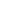 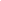 Творческие задания практического действия при работе с текстомподдержать интерес к художественной литературе;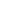 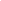 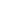 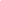 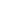 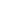 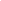 обогащать духовный мир ребенка;осознанно воспринимать художественные произведе-ния.Книжки-самоделки	Книжки-самоделки изготовляются детьми с выдумкой и воображением. Формы книжек: елочка, грибочек, домик, кораблик, снежинка и т.д. Сами книжки дети изготовляли дома. Каждая книжка имеет свое название, которое представлял и защищал автор на конкурсе книжек в классе. В этих книжках-самоделках дети за-писывают произведения только собственного сочине-ния.Составление вопро- Работа формирует умение выделять главное в произве-сов и тестов по дении и составлять вопросительные предложения,данному тексту	предполагающие подробные или конкретные ответы. Можно попросить учеников составить тест по прочи-танному произведению, в котором необходимо вы-брать из 3-х предложенных ответов один правильный.Творческое переска-	Цель творческого пересказывания – вызвать у учени-зывание	ков эмоциональный отклик на читаемое произведение, помочь им глубже осознать идею, пережить вместе с героем те чувства, которые заложены автором в произ-ведении.Для творческого пересказывания отбираются произве-дения, позволяющие читателю поставить себя в поло-жение литературного героя, понять его психологию, посмотреть глазами героя на тех людей и те события, о которых рассказывается в произведении. Творческий пересказ может вестись с изменением лица рассказчика или творческим дополнением к тексту автора.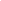 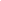 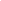 Творческие задания игрового действия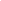 музыкальные инсценировки;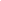 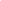 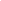 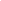 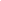 спектакли по собственным сценариям.Составление ска- Большое значение в активизации творческой активно-зочных объявлений сти имеют игровые моменты, вносящие элемент зани-и телеграмм	мательности в творческий процесс. Одним из видов иг-ры является составление сказочных объявлений и теле-грамм.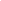 II. Литературные игры творческого характера при работе с тек-стом на уроках литературного чтения.весь разворачивается и с выражением читается по-лучившаяся небылица.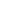 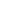 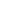 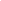 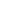 Системно-деятельностный подход на уроках литературного чтения осуществляется через следующие условия [7, 14]:Наличие познавательного мотива (желания узнать, научиться).Реализации данного условия осуществления деятельностного подхода к обучению способствует наличие в учебниках произведений и заданий, сти-мулирующих позитивное отношение к чтению и книгам, формирующих мо-тивацию к чтению. Кроме того, большое значение в создании мотивации к чтению имеет работа с пословицами о пользе учения и чтения.Осознание конкретной учебной цели (понимание того, что именно нужно выяснить, освоить).Содержание материала учебника по литературному чтению структури-ровано согласно актуальным для данной ступени обучения методическим за-дачам, чтобы убедиться в том, что учащиеся благодаря расположению учеб-ного материала в учебнике осознанно осваивают читательские навыки и уме-ния. Формирование умения анализировать содержание и художественное своеобразие текста способствует развитию таких универсальных учебных действий, как составление плана и пересказ прочитанного, обучает детей та-кому универсальному учебному умению, как ориентировка в мире книг по текстовым и внетекстовым элементам.Выполнение действий для приобретения недостающих знаний.На формирование данного умения направлены, в первую очередь, за-дания, адресующие учащихся к познавательной и справочной литературе, к словарям, ресурсам Интернета, а также задания, предполагающие поиск и чтение дополнительной художественной литературы на определенную тему, заданного жанра или названного автора.Выявление и освоение способа действия для осознанного применения знаний (для формирования осознанных умений).Многочисленные методические материалы, помогающие детям в ос-воении правильного выполнения способов действий, заявленных стандартомпрограммой обучения чтению, реализуются в системе заданий, а также в специальных алгоритмах и памятках, обучающих, к примеру, чтению по ро-лям, драматизации, словесному рисованию, составлению плана, творческому, выборочному и краткому пересказам, составлению вопросного, цитатного, сложного плана, созданию сочинений по картине, написания отзыва, аннота-ции, составления диафильма, экранизации, подготовки презентации и др.Формирование самоконтроля - как после выполнения действий, такпроцессе деятельности.Элемент самоконтроля входит отдельным пунктом во многие из пере-численных выше памяток. Кроме того, на выработку привычки к самокон-тролю влияют такие упражнения, как: «Читай внимательно», «Найди, ис-правь ошибки и прочитай правильно» (редактирование), а также прием «Чте-ние до первой ошибки».Включение содержания обучения в контекст решения значимых жизненных задач.Реализации данного условия осуществления деятельностного подхода к обучению способствуют вопросы и задания, стимулирующие детей к обмену мнениями на основе их жизненного опыта, вопросы и задания, направленные на развитие рефлексии. Например: «Представь себя в такой ситуации. Как бы поступил (поступила) ты? Почему?»; «Вспомни, не было ли в твоей жизни, когда тайное становилось явным. Расскажи об этом»; «Вспомни (если хочешь– выпиши) те мысли из этого произведения, которые кажутся тебе важными для твоей жизни» и т.п. Именно вопросы и задания такого типа способствуют виртуальному «присвоению» детьми литературного опыта.Системно-деятельностный подход предполагает разнообразие типов уроков литературного чтения в начальной школе. Именно разнообразие ти-пов и подходов к планированию уроков должно в значительной степени обеспечить необходимую познавательную мотивацию читательской деятель-ности детей, способную превратить урок чтения в яркое событие в жизни ре-бёнка. Анализ современной методической литературы позволяет выделить следующие типы уроков литературного чтения:- Урок знакомства с произведением (на уроке идет знакомство с авто-ром, его биографией, произведением)Урок чтения и осмысления произведения (анализ произведения)Урок осмысления произведения (реализуется  система  работы  с  тек-стом от этапа вторичного восприятия текста до всевозможных форм интер-претации текста - пересказа, создания текста по аналогии, драматизации и т. д.)Урок развития речи (создание всевозможных форм интерпретации текста - устное или письменное изложение; устное или письменное сочине-ние на основе художественных произведений)Урок работы с книгой (внеклассное чтение, библиографический урок).Урок нацелен на внеклассную работу, желание пойти в библиотеку и прочи-тать книгу- Урок контроля и оценки результатов обучения (проведение прове-рочных, контрольных работ)- Комбинированный урок (форма организации урока зависит от дидак-тических целей каждого из элементов урока)Реализация системно-деятельностного подхода обеспечивается не только правильным выбором типа урока литературного чтения, но и напол-нением этого урока специфическим содержанием, выбором адекватных по-ставленной задаче способов освоения произведения. Системно-деятельностный подход предполагает диалогичную форму освоения произ-ведения на уроках чтения. Коммуникативной основой урока становится диа-лог читателей с автором текста и учебный диалог читателей о произведении. Роль учителя состоит в том, чтобы обеспечить создание ситуации взаимодей-ствия учащихся с автором и его произведением, не навязать детям единст-венно правильную трактовку, а побудить их высказать свои собственные су-ждения, организовать творческую деятельность на основе прочитанного. Диалогическая модель освоения литературного произведения освобождает урок от сложившихся стереотипов как в структуре, так и в содержании, предполагает большую свободу, вариативность в его планировании (см. рис.1.)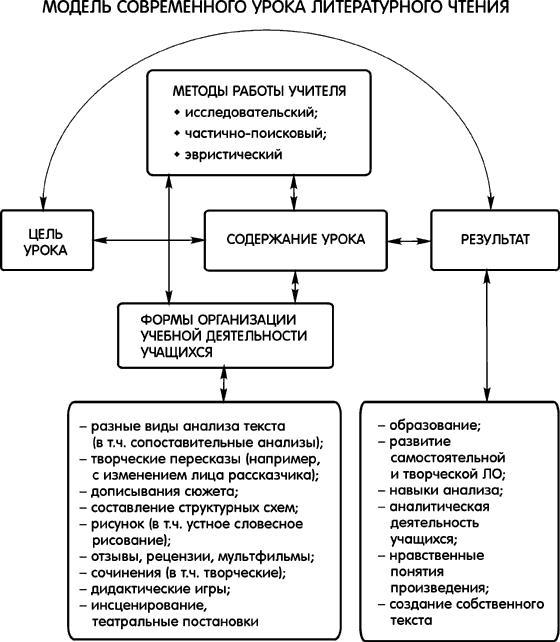 Рис.1. Модель современного урока литературного чтения Основные этапы урока литературного чтения:- мобилизация (предполагает включение учащихся в активную интел-лектуальную деятельность);осознание недостаточности имеющихся знаний (учитель способствует возникновению на уроке проблемной ситуации, в ходе анализа которой уча-щиеся понимают, что имеющихся знаний для ее решения недостаточно);коммуникация (поиск новых знаний в парах, в группах);взаимопроверка, взаимоконтроль;рефлексия (осознание учеником и воспроизведение в речи того, что нового он узнал и чему научился на уроке).I. Этап предпонимания или первоначального самоопределения в тек-сте. Используются следующие приёмы: знакомство с автором и названием произведения, его жанром; прогнозирование содержания по заголовку, ил-люстрациям, ключевым словам; выразительное чтение произведения учите-лем; «медленное», «пошаговое» чтение произведения учащимися (чтение с комментариями, попутной формулировкой вопросов (системы вопросов), выделение в тексте непонятных мест (слов), обмен мнениями, намеренные остановки в чтении, прогнозирование возможного продолжения сюжета, ре-конструкция отсутствующих частей и т.д.).Этап анализа текста и интерпретация его смысла. Анализ, как правило, начинается с формулирования учителем вместе с учащимися основ-ной познавательной задачи урока (определить жанр произведения и характе-ристику его персонажей, освоить некоторые художественные приёмы созда-ния текста, раскрыть нравственную идею произведения, понять, что хочет сказать автор, попытаться понять его замысел и др.). Основной метод работы– творческий диалог читателей с автором произведения по поводу прочитан-ного. Приёмы работы: моделирование способа деятельности для решения по-ставленной задачи, составление вопросов и заданий по тексту, направленных на достижение поставленной цели; выполнение в группах самостоятельных заданий по тексту, а затем коллективное обсуждение полученных наблюде-ний; составление плана текста; мини -исследовательские задания по тексту (выбор слов, характеризующих образы персонажей; выбор средств созданияобразов персонажей; обсуждение значения некоторых слов, особенно важных для осмысления авторской идеи, и др.).Этап работы с текстом после чтения. На этом этапе организуется обобщение всех наблюдений над текстом произведения, оценка качества ре-шения поставленных задач, выполнение мини-проверочных работ (тестиро-вание с целью оценить каждым учеником уровень его участия в уроке и ос-мыслении произведения). Затем проводятся разнообразные творческие рабо-ты на основе прочитанного: творческое пересказывание, инсценирование, со-ставление отзывов и рецензий, иллюстрирование текста, сочинение-рассуждение в жанре эссе и др.Компетентностно-ориентированный подход на уроках литера-турного чтенияДанный подход, акцентирующий внимание на результате образования, причем в качестве результата рассматривается не сумма усвоенной информа-ции, а способность человека действовать в различных проблемных ситуаци-ях. На первом месте способность учащихся организовывать свою деятель-ность.Курс литературного чтения в начальной школе направлен на дос-тижение следующих личностных результатов:смыслообразование через прослеживание судьбы героя и ориентацию учащегося в системе личностных смыслов;самоопределение и самопознание на основе сравнения образа «Я» с героями литературных произведений посредством эмоционально-действенной идентификации;формирование основ гражданской идентичности путём знакомства с героическим историческим прошлым своего народа и своей страны и пере-живания гордости и эмоциональной сопричастности подвигам и достижени-ям её граждан;эмоционально-личностная идентификация на основе отождествления себя с героями произведения, соотнесения и сопоставления их позиций,взглядов и мнений;эстетических ценностей и на их основе эстетических критериев;умения понимать контекстную речь на основе воссоздания картины событий и поступков персонажей;умение произвольно и выразительно строить контекстную речь с учё-том целей коммуникации, особенностей слушателя, в том числе используя аудиовизуальные средства;- умение устанавливать логическую причинно-следственную последо-вательность событий и действий героев произведения;умение строить план с выделением существенной и дополнительной информации;умение  выказывать  своё  отношение  к  героям,  выражать  своиэмоции;мотивации к обучению и целенаправленной познавательной дея-тельности;- умение оценивать поступки в соответствии с определённой си-туацией.Формирование УУД на уроках литературного чтения:Регулятивные УУД:- умение высказывать своё предположение на основе работы с материа-лом учебника;- умение оценивать учебные действия в соответствии с поставленной за-дачей;умение прогнозировать предстоящую работу (составлять план);умение осуществлять познавательную и личностную рефлексию.Познавательные УУД:умение извлекать информацию из схем, иллюстраций, текстов; умение представлять информацию в виде схемы;умение выявлять сущность, особенности объектов;умение на основе анализа объектов делать выводы;умение обобщать и классифицировать по признакам;умение ориентироваться на развороте учебника;умение находить ответы на вопросы в иллюстрации;Коммуникативные УУД:умение слушать и понимать других;умение строить речевое высказывание в соответствии с поставленными задачами;умение оформлять свои мысли в устной форме;умение работать в паре, в группах.Для формирования перечисленных умений младших  школьников науроках литературного чтения необходимо создавать ситуацию успеха - пози-тивного эмоционального настроя на уроке. Детям необходимо вселять уве-ренность в силы и возможности, нацеливать на ситуацию успеха («Ты спра-вишься», «У тебя получится», «Я всегда помогу тебя»).Как правило, в конце урока обычно подводятся итоги, идёт обсуждение того, что узнали и того, как работали, понравился ли урок. В начальной шко-ле дети описывают свои субъективные реакции с помощью забавных значков или знаков. Например, восклицательный знак – урок был успешным, вопро-сительный – что-то осталось непонятным, отрицательный знак – чувствовал себя некомфортно на уроке. Если позволяет время на уроке, детям можно предложить заполнить таблицу «П» - плюс, «М» - минус, «И» - интересно.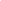 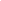 Рефлексия без посторонней помощи. В конце урока выставляется на стол коробка с фишками разного цвета и рядом пустая коробка. При этом фишки должны быть трёх цветов – красные, синие, зелёные, значение кото-рых таково: красный – урок принес учащимся радость познания, синий – бы-ло всё понятно, зелёный – я не всё понял. По окончании урока ученик берёт нужную ему фишку (или фишки) и кладёт в коробку. Этот способ даёт быст-рую и эффективную информацию. В зависимости от того, какова информа-ция, выбираются дальнейшие действия.ЛитератураБойкина, М.В. Новое качество урока в начальной школе. Алго-ритм проектирования. Методическое пособие /М.В. Бойкина, Глаголева Ю.И., Казанцева И.В. – СПб.: Каро, 2018. – 120с.Виноградова, Н.Ф. Уроки литературного чтения в современной начальной школе /Н.Ф. Виноградова, И.В. Сафонова, И.С. Хомякова. – М.:Винтана-Граф, 2013. – 240с.Дусавицкий, А.К., Урок в развивающем обучении: Книга для учителя / А.К. Дусавицкий, Е.М. Кондратюк, И.Н. Толмачева, З.И. Шилкуно-ва. – М.:ВИТА-ПРЕСС, 2008.Конаржевский, Ю.А. Анализ урока / Ю.А. Конаржевский. – М.:Центр «Педагогический поиск», 2003Ковалева Г.С. Программа формирования универсальных учебных дей-ствий (личностные и метапредметные результаты) / Г.С. Ковалева, О.Б.Логинова. // Планируемые результаты начального общего образования. - М., 2010. – 128 с.Матвеева  Е.И.  Деятельностный  подход  к  обучению  в  начальнойшколе: урок литературного чтения (из опыта работы) / Е.И. Матвеева, И.Е.Патрикеева. //Серия «Новые образовательные стандарты». – М.:ВИТА-ПРЕСС, 2011. Миронов А.В. Как построить урок в соответствии с ФГОС /А.В. Ми-ронов. – Волгоград: Учитель, 2016. – 174с.Муштавинская, И.В. Новая дидактика современного урока в ус-ловиях введения ФГОС ООО /И.В.Муштавинская, О.Н. Крылова. – СПб.: Ка-ро, 2017. – 144с.Литературное чтение в современной школе: сборик статей / Сост.В.А. Лазарева. - М.: Педагогический университет «Первое сентября», 2005.Петруленков, В.М. Современный урок в условиях реализации ФГОС /В.М. Петруленков. – М.: ВАКО, 2017. – 112с.Петерсон, Л.Г.Требование к составлению плана урока по дидак-тической системе деятельностного метода / Л.Г. Петерсон, М.А. Кубышева, Т.Г. Кудряшова. – М.: 2006.Фирсова, Т.Г. Современный урок литературного чтения: методи-ческий конструктор: учеб.-метод. пособие /Т.Г.Фирсова. – М.: Перо, 2018. – 211с.Раздел 1.5. Современный урок по курсу «Окружающий мир»"Урок - это зеркало общей и педагогической культуры учителя, мерило его интеллектуального богатства,показатель его кругозора эрудиции"В.А. Сухомлинский.Урок «Окружающего мира» в общеобразовательной школе имеет свои особенности. Урок — это относительно самостоятельная, целостная единица общего учебного процесса. Такая относительная самостоятельность, целостность урока будет достигнута, если:– содержание урока направлено на изучение той или иной природной или социальной целостности (такими целостностями являются:1) Земля как планета, компоненты природы (рельеф, горные породыили полезные ископаемые, вода, воздух, почва);природные сообщества (лес, луг, поле, болото, водоем), природные зоны, организм человека, семья, город, страна и др.; часто в рамки одного урока изучение таких целостностей не укладываются, и тогда большая цело-стность (например, организм человека) разбивается на менее крупные (ске-лет, органы пищеварения, органы кровообращения и т. д.), по которым и проводятся уроки;— будет выдержана единая логика построения содержания;(Например, если при изучении природной зоны будет выдержана при-нятая в географии последовательность описания природных зон: географиче-ское положение (определяемое по карте и глобусу) — климат — поверхность– воды — почвенный покров — растительность — животный мир —жизнь человека. При этом каждый последующий компонент связывается с предыдущими);– методы, приемы, средства обучения будут соответствовать рассматриваемой целостности: изучению географических объектов методы географии (например, картографический метод), изучению биологических объектов - методы биологии (например, опыты с расте-ниями),изучению исторического события; методы истории (работа с истори-ческими источниками).Урок будет эффективным, если:будут четко определены цель и задачи (планируемые результаты)урока. Для этого учитель должен представлять место данного урока в общей системе уроков курса. Например, готовясь к уроку по теме «Степь», начи-нающий учитель просматривает всю программу курса, находит, что этот урок входит в тему «Природные зоны России», которая, в свою очередь, изучается после темы «Природа нашего края», при изучении же последней школьники уже познакомились с основными компонентами природы, имеют навык ра-боты с географической картой и т. п.определено оптимальное содержание урока, соответствующее сформулированной цели и задачам.При отборе содержания урока учитываются основные дидактически принципы дидактические принципы (научности, доступности, систематично-сти, последовательности, наглядности обучения и др.)Что касается, например, принципа научности, то в рассматриваемом примере может стоять вопрос о возможности и целесообразности использо-вания в начальном естествознании термина «природная зона».До последнего времени этого термина старались избегать, видимо, посчитав его излишне сложным для восприятия младшими школьниками. Вместо термина «зона» использовался термин «полоса» (лесная полоса, полоса степей). В новых ва-риантах школьных программ и учебников этот термин используется.Однако термин «природная зона» будет приближен к своему научному содержанию только в том случае, если:а) все рассматриваемые компоненты будут не просто перечисляться, но и увязываться между собой;б) природа зон будет привязана к вопросу о неравномерности нагрева-ния земного шара солнечными лучами. Реализации принципа научности здесь будет способствовать и составление цепей питания, сложившихся, в данном случае, в зоне степей. Краеведческий принцип будет реализован, еслисодержание урока будут включены элементы сравнения природы, жизни человека в степи с природой, жизнью человека своего края и т. д.;структура изучения темы подчинена определенной логике.Эта логика может быть подчинена логике той науки, которая лежит в основе содержания урока. Например, при изучении природных зон чаще все-го принимается логика географического описания. Однако структура изуче-ния природной зоны может быть изменена, если в основу будет принята ло-гика экологического подхода. И тогда изучение темы может начаться с рас-тительного или животного мира.Структура урока может соответствовать логике методов обучения. На-пример, структура урока в технологии деятельностного метода включает эта-пы целеполагания, освоения нового материала, применение изученного в практической деятельности, оценивание планируемых результатов, рефлек-сию;выбраны рациональные методы, средства обучения.Выбор методов в первую очередь зависит от содержания урока. Поскольку понятие «природные зоны» сугубо географическое, то одним из методов их изучения будет метод, присущий географии, – картографический.Поскольку основная информация по природным зонам может быть по-лучена главным образом из опосредованных источников – слова учителя, учебника, научно-популярной литературы, иллюстраций, то распространен-ными методами здесь будут словесные – рассказ, беседа, включая и беседу по картине, текст учебника. Не исключено использование и других источников информации: кино, передач по телевидению, компьютерных презентаций.Что касается реализации проблемно-поисковых методов, то могут быть применены проблемные методы, включающие вопросы типа «Для чего верб-люду горбы?».Учитывая неустойчивость внимания и быструю утомляемость младших школьников, к выбору методов предъявляется и еще одно требование – их разнообразие;на уроке должны быть реализованы преемственность в обучении и межпредметные связи.При формировании содержания урока, при выборе методов обучения должна осуществляться преемственность в обучении. В рассматриваемом примере преемственность может быть реализована путем проведения анало-гий рассматриваемой зоны с уже рассмотренными темами «Лес – природное сообщество», «Луг – природное сообщество», «Растения и животные поля», в частности путем составления аналогичных цепочек пищевых связей, срав-нения почв, растительности, труда людей.В качестве цели освоения младшими школьниками учебного предмета «окружающий мир» ФГОС НОО выделяет требование, связанное с овладе-нием младшими школьниками доступными способами изучения окружающе-го мира.Это требование во ФГОС НОО сформулировано следующим образом: освоение доступных способов изучения природы и общества (наблюде-ние, запись, измерение, опыт, сравнение, классификация и др. с получением информации из семейных архивов, от окружающих людей, в открытом ин-формационном пространстве).Необходимо учесть, что раньше эти способы познания мира выступаликачестве методов обучения, а сейчас этими методами (способами) должны овладеть сами учащиеся.этих условиях большую помощь учителю может оказать опыт освое-ния названных и других способов познания мира в образовательной системе Д.Б. Эльконина – В.В. Давыдова. Дело в том, что содержание курса «Окру-жающий мир» изначально направлено на освоение учащимися способов по-знания мира. Это единственный курс, объектом изучения которого является не собственно окружающий мир, как в других курсах, а именно способы по-знания мира.Рассмотрим, что можно использовать из накопленного в данной систе-ме опыта при изучении предмета «окружающий мир» в рамках других УМК.Наблюдения. Это один из основных естественно-научных методов по-знания мира в начальной школе. В учебниках можно встретить множество заданий на наблюдение в природе. Учителям рекомендуется организовывать систематические наблюдения учащихся за сезонными изменениями в жизни природы и человека. Чем может быть полезен опыт обучения по системе Д.Б. Эльконина – В.В. Давыдова?В процессе изучения той или иной темы младшие школьники обнару-живают, что, наблюдая, человек пользуется зрением, обонянием, осязанием,слухом и вкусом; что восприятие у животных устроено иначе, чем у челове-ка. Одним из условий эффективности этого метода является предварительное составление программы наблюдения. Обыкновенно такая программа задается учителем. Однако овладение наблюдением как способом познания окру-жающей действительности предполагает формирование соответствующего умения и у младших школьников. Для этого целесообразно подвести их к мысли о необходимости планирования (составления программы) наблюде-ний.Пример, как это можно сделать, находим в системе обучения Д.Б. Эль-конина – В.В. Давыдова.На одном из уроков учащимся ставится задача:рассказать о собаке (собаки различных пород изображены на картин-ках) так, чтобы сосед мог собрать ее изображение из деталей (детали предва-рительно вырезаются из приложения к учебнику).Собрать собаку будет очень трудно, если составленный рассказ будет неполным, фрагментарным.Учитель подводит младших школьников к следующей мысли: необхо-димо составить для себя записку-подсказку с перечислением того, что нужно не забыть описать (все части тела – голова, туловище, ноги…; возможные признаки: длинная или короткая шерсть, висячие или стоячие уши и т.д.).После рассказа по плану задание выполняется успешнее. Аналогичный подход можно использовать и при составлении программ наблюдений за другими объектами и явлениями окружающего мира.связи с этим следовало бы обратить внимание и на формирование у младших школьников умения упорядочивать результаты наблюдений. Преж-де чем достичь конечную цель наблюдений – найти ответ на предварительно заданный вопрос, часто бывает необходимо соответствующим образом упо-рядочить результаты наблюдений, придать им такой вид, который облегчал бы процедуру поиска ответа.В практике систематических наблюдений в природе для этого обыкно-венно составляются обобщающие таблицы, в которых называются наблю-даемые характеристики (ясные дни, пасмурные дни, дни без ветра и т.д.) и подсчитывается количество таких дней за определенный период (месяц, се-зон). Упорядоченная таким образом информация дает возможность сравни-вать месяцы, сезоны между собой, отвечать на поставленные ранее вопросы и делать выводы. На этом, как правило, приучение учащихся к предваритель-ному упорядочению полученной информации и заканчивается. Однако воз-можностей для формирования у младших школьников умений первичной об-работки результатов наблюдений гораздо больше.здесь опять же полезно обратиться к опыту изучения окружающего мира в системе Д.Б. Эльконина – В.В. Давыдова. В III классе учащихся обучают построению графиков, диаграмм.сожалению, их построение по результатам собственных наблюдений школьников программами не предусмотрено. В то же время, например, график, составленный по материалам сезонных наблюдений (на одной оси отме-чаются месяцы, на другой – усредненные за месяц погодные характеристики: температура воздуха, количество дней с осадками, количество пасмурных дней) позволил бы наглядно представить картину сезонных изменений ме-теорологических явлений. А если сюда же добавить длину тени от гномона или продолжительность светового дня, взятую из отрывных календарей, то погодные характеристики становится возможным связать с вращением Земли вокруг Солнца и тем самым выявить первопричину сезонных изменений.Следует отметить, что, согласно ФГОС НОО, умение работать со схе-мами, графиками и диаграммами предусмотрено курсом математики. Графи-ческое упорядочение результатов наблюдений за сезонными изменениями в природе способствовало бы установлению межпредметных связей между курсами «окружающий мир» и «математика».Измерения. В предмете «окружающий мир» по системе Д.Б. Элькони-на В.В. Давыдова одна из задач обучения во II классе – овладение способами косвенных измерений. При этом сначала учащихся подводят к мысли о том, что возможности наших чувств не безграничны, что они вообще могут быть «обманщиками». В учебнике приводятся рисунки, способствующие неадек-ватному восприятию длин отрезков, величины круга и т.п., а также текст, приводящий к мысли о неопределенности, относительности воспринимаемых органами чувств характеристик. (Содержание текста - это спор двух маль-чиков о том, когда было холоднее – вчера или сегодня. Текст подводит к мысли, что разрешить спор можно было бы с помощью измерения темпера-туры воздуха специальным прибором – термометром).При этом учащиеся не просто знакомятся с измерительными прибора-ми, но и сами «изобретают» их. Это относится к приборам для измерения массы тела, количества осадков, времени и др. Данный прием весьма продук-тивен в плане умственного развития младших школьников. Кроме того, это способствует овладению первичными конструкторскими навыками.Опыты и эксперименты. В традиционном природоведении, а сейчас ипредмете «Окружающий мир», эта работа осуществляется главным образом на уровне постановки опытов. В настоящее время перечень опытов значи-тельно расширен в связи с многообразием тематики уроков «Окружающего мира». И здесь весьма полезным может оказаться ознакомление учителей с опытами, проводимыми не только в системе обучения по Д.Б. Эльконину – В.В. Давыдову, но и других курсах. Так, в УМК «Планета знаний», например, только в III классе, согласно учебнику, проводится более тридцати опытов. Здесь главное – помнить, что ФГОС НОО предусматривает овладение младшими школьниками данным способом познания мира. Это значит, что опыты в большинстве своем должны не демонстрироваться учителем, а про-водиться самими учащимися. Медвежью услугу в этом плане оказывают те учебники, в которых не только дается описание проведения опыта с иллюст-рациями, но и делается соответствующий вывод. То есть младшие школьни-ки читают об опыте, а не проводят его сами.Правильно организованный опыт проводится на частично поисковом уровне. Но это еще не настоящее исследование. Последовательность и со-держание действий младших школьников здесь задается учителем. В то же время уже в начальной школе учащихся следует готовить к учебно-исследовательской деятельности. Учебно-исследовательская же деятельность часто предполагает экспериментирование.Эксперимент имеет более сложную по сравнению с опытом структуру: постановка проблемы – выдвижение гипотезы — поиск способа проверки ги-потезы (как правило, это опыт, но могут вовлекаться и наблюдения) – дейст-вия по проверке гипотезы – подготовка полученной информации – выводы (гипотеза подтверждается или опровергается).Ответ на вопрос, как приобщать младших школьников к эксперименти-рованию, опять же находим в курсе «Окружающий мир» по системе Д.Б. Эльконина – В.В. Давыдова, где экспериментированию обучают специально. Началом является урок «Почему закрываются шишки?» (II класс), в процессе которого на соответствующий проблемный вопрос учителя учащиеся выдви-гают предположения (гипотезы), находят способ проверки гипотез (опыты) и т.д. [4].Сравнение.План действий по обучению сравнению объектов (по Виноградовой Н. Ф., и др.)Называю сравниваемые объекты.Устанавливаю основания для сравнения.Сопоставляю характеристики объектов, используя изученный ал-горитм: найти общее, тождественное; выделить различное, индивидуальное, своеобразное;Формулирую по образцу (или самостоятельно) вывод о результа-тах сравнения.Обучение сравнению проводится и на уроках по другим предметам. В одном из курсов математики по системе Д.Б. Эльконина — В.В. Давыдова (автор программы Э.И. Александрова) первая тема связана именно с обуче-нием сравнению. В программе она обозначена так: «Непосредственное срав-нение предметов по разным признакам: форме, материалу, длине (ширине, высоте), площади, объему, количеству (комплексности по составу частей), массе, расположению на плоскости и в пространстве». То есть техника срав-нения начинается с выделения признаков, по которым осуществляется срав-нение.Задания на выделение признаков типа «Попроси у родителей коробоч-ку с запасными пуговицами. По каким признакам их можно сравнивать?» есть и в некоторых учебниках по окружающему миру.Далее в названном курсе математики младшие школьники «открыва-ют» различные способы сравнения предметов. Например, при сравнении по длине они сначала опираются на зрительное восприятие, т.е. первоначально сравнивают «на глаз», а затем, когда этот способ не срабатывает, находят другие способы сравнения (наложение или приложение). Учащихся обучают сравнивать не только по названным признакам, но и по «красоте», что важно, например, при формировании каллиграфических навыков.Там же называются и три основных типа заданий, связанных с исполь-зованием приема сравнения (проиллюстрируем их на природоведческом ма-териале):Есть предметы (полезные ископаемые — гранит и каменный уголь),известен признак (цвет или твердость, или происхождение, или использова-ние и др.) — необходимо установить результат сравнения (гранит красный, уголь черный).Есть предметы (гранит, уголь), известен результат сравнения (один— красный, другой — черный) — нужно установить, какой признак был вы-бран (цвет).Известны признак (цвет) и результат сравнения (один — красный,другой — черный) — необходимо подобрать соответствующие предметы (из набора полезных ископаемых выбрать соответствующие образцы).Как видим, названные задания вполне реализуемы и на уроках окру-жающего мира. И это вне зависимости от того, обучаются младшие школь-ники технике сравнения на уроках математики (или других курсов) или не обучаются.Сравнения являются составной частью многих других логических опе-раций, таких, например, как аналогии. Так, составленная совместно с учащи-мися схема характеристики первой природной зоны (ледяная пустыня) пере-носится и на описание других природных зон. Логический прием сравнения входит и в структуру другого приема – классификации.Ответ на вопрос, как приобщать младших школьников к эксперименти-рованию, опять же находим в курсе «Окружающий мир» по системе Д.Б. Эльконина – В.В. Давыдова, где экспериментированию обучают специально. Началом является урок «Почему закрываются шишки?» (II класс), в процессе которого на соответствующий проблемный вопрос учителя учащиеся выдви-гают предположения (гипотезы), находят способ проверки гипотез (опыты) и т.д. [4].Классификация. В учебниках по курсу «Окружающий мир» встречаются за-дания на упорядочение, классификацию изучаемых объектов. Это задания типа «Подчеркни красным карандашом те природные богатства, которые ис-пользуют животные, синим – те, что использует только человек», «Сравни жука и бабочку. К какой группе животных они относятся?» и т.п.Подобными заданиями из учебника в большинстве случаев и обходятся учителя, давая уроки. Классификация пока еще не стала обязательным или, по крайней мере, частым «гостем» на уроках окружающего мира.Специальной работы по обучению младших школьников приему клас-сификации, как правило, не проводится. Исключением здесь опять же явля-ется курс «Окружающий мир» по системе Д.Б. Эльконина — В.В. Давыдова, где «наведению порядка» в изучаемых объектах и явлениях отводится специ-альное время. Посмотрим, как там это делается.В I классе обучению классификации посвящена специальная тема. Смысл этой темы — показать учащимся простейшие способы «наведения по-рядка» в материалах, полученных с помощью наблюдений.Один из таких способов — построение простейшего ряда объектов (шкалы порядка) по выделенному свойству. Покажем, как может происхо-дить подведение младших школьников к идее построения ряда объектов по выделенному свойству (по величине, красоте и т.п.) на примере изучения бу-маги. Учитель просит назвать свойства бумаги, по которым она различается. Учащиеся называют эти свойства (масса, толщина, белизна, гладкость, впи-тывающая способность и др.).Учитель обозначает их символами на доске. Затем говорит: «Сейчас в наших коллекциях нет порядка. Попробуем его навести. Давайте сравним все образцы по белизне и построим ряд. С чего начнем?»Учащиеся вносят свои предложения, например: «Начнем с самой белой бумаги». Первоначально ряд строится на доске. При этом из всех образцов выбирается «самый белый» и располагается над большой стрелкой в самом ее начале. Затем выбирается «самый белый из оставшихся» и т.д. Далее уча-щиеся строят у себя на парте ряды по этому и другим свойствам и проверяют друг друга.Второй способ «наведения порядка» – классификация – вырастает из способа построения ряда. Если разбить ряд на три части, например по разме-ру, то условное название этих частей – «большие», «средние» и «маленькие»– и будет классификацией. Чтобы классификация как способ действий обо-значилась еще яснее, рекомендуется средние объекты ряда выбрасывать, ос-тавляя лишь крайние объекты и давая им полярные названия: «острые» и «тупые», «пушистые» и «голые».Способ классификации связан с умением абстрагировать и удерживать признак (критерий) классификации. Поэтому, как отмечают авторы курса, важно следить, чтобы выделенные группы объектов обозначались символом, указывающим признак, объединяющий их в одну группу.Мы привели лишь несколько примеров того, как осуществляется обу-чение младших школьников способам познания мира в образовательной сис-теме Д.Б. Эльконина – В.В. Давыдова. Безусловно, дидактические возможно-сти курса в этом плане гораздо шире. По какой бы программе ни работал учитель, ему будет полезно обращение к учебникам, методическим рекомен-дациям этой образовательной системы, особенно в тех случаях, когда речь заходит об освоении способов познания окружающего мира.При планировании системы уроков по окружающему миру[12] у учи-теля возникает вопрос: как организовать уроки окружающего мира таким об-разом, чтобы они были ценностно наполнены? Как, в свою очередь, ввести ребенка в мир ценностей? Как сделать так, чтобы ценностные ориентации стали значимыми для детей?Пожалуй, самым необходимым является сформированность положи-тельного отношения и интереса к учебному предмету «Окружающий мир». В этом процессе центральная роль принадлежит личности учителя, который пробуждает в учащихся высокие нравственные идеалы, самостоятельность мысли и вселяет веру в собственные силы и возможности.Это возможно благодаря тому, что между учеником и учителем возни-кает контакт, взаимопонимание, общение, состояние соучастия и содействия. Цель приобщения к предмету, к ценностям, заложенным в нем реализуется только тогда, когда на уроке создается атмосфера психологического комфор-та, эмоционального контакта, при котором достигается полное взаимопони-мание учителя и ученика, снимаются все «психологические» барьеры, за-трудняющие восприятие.Существуют различные пути и методические приемы формирования нравственных ценностей в учебном процессе: через учебное содержание, методы и формы организации учебной деятельности (урок - исследование, урок– творческая мастерская, урок  - экскурсия, урок «открытых мыслей» и др.),через характер общения учащихся с учителем и между собой.В качестве методических приемов можно рассматривать вопросы и за-дания, предложенные в учебнике, а также задания и рекомендации из мето-дических пособий для учителя.Используемые методические приемы можно условно разделить на три группы:упражнения, целью которых является формирование нравствен-ного сознания;приемы, направленные на развитие эмоционально-чувственной сферы детей;упражнения  по  формированию  навыков  взаимодействия  и  со-трудничества.Говоря о группах методических приемов, следует отметить, что первую группу можно выделить в качестве ведущей, в том время как остальные бу-дут являться вспомогательными. Это продиктовано возрастными особенно-стями младших школьников. Усвоение нравственных знаний, в виде нравст-венных представлений, в младших классах должно вестись последовательно, так как они составляют основу для формирования нравственных понятий, а следовательно, и ценностных ориентаций.Проанализировав все три группы методов формирования ценностных ориентаций младших школьников, Синеченко М. А. выделяет три группы задач:Задачи по расширению, обогащению представлений учащихся о нравственности и личных качествах человека, приобщению к ценно-стям:признание ценностей;актуализация знаний правил и норм поведения,-совершенствование взаимоотношений с окружающими людьми;- знакомство с новыми нравственно-правовыми знаниями;формирование собственного опыта и определения себя субъектом в процессе познания окружающего;Для решения этих задач используются методические приемы первой группы. Упражнения, направленные на решение данных задач, представленыучебнике. Особое значение при актуализации имеющихся знаний уделяется собственному опыту ребенка.Для этого используются задания, направленные на осмысление нравст-венной идеи учебного материала и способствующие актуализации имеюще-гося опыта и формированию нового опыта, основанного на правилах пове-дения в семье, природе, обществе и др.Задачи  направленные на  развитие эмоционально-чувственной сферы ребенка, личностного принятия им нравственных знаний.Для их достижения мы можем обратиться ко второй группе методиче-ских приемов. Предлагаем использовать различные эмоциональные средства.Такими средствами выступают иллюстрации к текстам учебников, фо-тографии, репродукции картин, музыкальное сопровождение; использование драматизации, упражнений в игровой форме, разыгрывание бытовых ситуа-ций; метода реконструкций и др.Систематическое использование данных методических приемов в рабо-те с учащимися на уроках окружающего мира помогает формировать поло-жительное отношение к окружающим людям, развивать чувство эмпатии, осознавать личную значимость.3.Задачи по формированию умения действовать в соответствии с нравст-венными ценностями и нормами находят отражение в деятельности и ре-шаются путем использования методических приемов третьей группы.В деятельности проявляются способностей каждого ребенка, повыше-нию активности в деятельности, заинтересованности и проникновения в мир жизни другого человека, выявлению оценочных суждений. В процессе обще-ния и взаимодействия со взрослыми и сверстниками, учащиеся приобретают опыт ценностных отношений, который подвергается рефлексивному анализу.Деятельность является важным и необходимым моментом в формиро-вании мотивов, которые позволяют овладевать системой ценностей и при-сваивать ее каждому ребенку.Целесообразно организовывать работу группами по 4-5 человек, обра-щая внимание, чтобы у каждого участника группы была своя роль.ЛитератураВиноградова Н.Ф. Концепция начального образования: Начальная школа ХХI века. М. Вентана-Граф, 2017. 64 с.Виноградова Н. Ф. Окружающий мир. 1-2 кл., 3-4 кл Методические пособия. Изд.2, М: Вентана-Граф, 2018.Миронов, А. В.Технология изучения курса «Окружающий мир» в начальной школе : учебник и практикум для СПО / А. В. Миронов. — 2-е изд., перераб. и доп. — М. : Издательство Юрайт, 2019. — 447 с. — (Серия :Профессиональное образование).Миронов А.В. Как построить урок в соответствии с ФГОС /А.В. Ми-ронов. – Волгоград: Учитель, 2016. – 174с.Лакоценина, Т.П. Необычные уроки в начальной школе. Часть 3.ИЗО, музыка, окружающий мир. Практическое пособие / Т.П. Лакоценина. - М.: Учитель, 2018. - 975 c.CD-ROM. Начальная школа. Уроки Кирилла и Мефодия. Окружаю-щий мир. 1 класс. Часть 2. - Москва: Машиностроение, 2017. - 199 c.Универсальные учебные действия как результат обучения в началь-ной школе: содержание и методика формирования универсальных учебных действий младшего школьника; под ред. Н.Ф.Виноградовой/ [авт. Н.Ф. Вино-градова, Е.Э. Кочурова, М.И. Кузнецова, В.Ю. Романова, О.А. Рыдзе, И.С. Хомякова]. – М.: ФГБНУ «Институт стратегии развития образова-ния РАО», 2016. – 224 с.Интернет-источники:Синеченко М. А. Методические рекомендации по организации уро-ков окружающего мира в начальной школе, СПБ, 2015 [ Электронный ресурс]URL://nsportal.ru/nachalnaya-shkola/okruzhayushchii (дата бращения, 19.12.2022)1.6. Современный урок по курсу «Технология»ФГОС НОО 2021 года  определил следующие требования к предметным результатам освоения ООП НОО по предмету «Технология»:1) получение первоначальных представлений о созидательном и нравствен-ном значении труда в жизни человека и общества; о мире профессий и важ-ности правильного выбора профессии;усвоение первоначальных представлений о материальной культуре как продукте предметно-преобразующей деятельности человека;приобретение навыков самообслуживания; овладение технологическими приемами ручной обработки материалов; усвоение правил техники безопас-ности;использование приобретенных знаний и умений для творческого решения несложных конструкторских, художественно-конструкторских (дизайнер-ских), технологических и организационных задач;приобретение  первоначальных  навыков  совместной  продуктивной  дея-тельности, сотрудничества, взаимопомощи, планирования и организации;приобретение первоначальных знаний о правилах создания предметной и информационной среды и умений применять их для выполнения учебно-познавательных и проектных художественно-конструкторских задач [1, с.13]. Учебный предмет «Технология» в современной начальной школе – это интегративно - комплексная дисциплина, которая может стать связующей между другими школьными предметами, показав на практике важность по-лучаемых знаний. В содержательном плане он предполагает реальные взаи-мосвязи практически со всеми предметами начальной школы.Современный курс «Технология в начальной школе» должен быть со-ставлен с учетом того, что предмет «Технология» выполняет особенную роль, так как обладает мощным развивающим потенциалом. Важнейшая осо-бенность этих уроков состоит в том, что они строятся на уникальной психо-логической и дидактической базе – предметно - практической деятельности, которая служит в младшем школьном возрасте необходимым звеном целост-ного процесса духовного, нравственного и интеллектуального развития.ходе занятий по данному предмету ученики знакомятся с разнообразным миром профессий, их социальным значением, историей их возникновения,прошлыми и современными технологиями и др.Теоретической основой ряда программ курса являются:системно - деятельностный подход — обучение на основе реализации в об-разовательном процессе теории деятельности, которое обеспечивает переход внешних действий во внутренние умственные процессы и формирование психических действий субъекта из внешних, материальных (материали-зованных) действий с последующей их интериоризацией (П.Я. Гальперин, Н.Ф. Талызина и др.):теория развития личности учащегося на основе освоения универсальных способов деятельности — понимание процесса учения не только как усвое-ние системы знаний, умений и навыков, составляющих инструментальную основу компетенций учащегося, но и как процесс развития личности, обрете-ния духовно-нравственного и социального опыта.Подходы к современному уроку основываются на требованиях ФГОС НОО. В исследованиях и программах Е. А. Лутцевой, Н. М. Конышевой, О.А. Куревиной и др. ученых – практиков указываются следующие научные подходы в работе по данному предмету в начальной школе:личностно - ориентированный;деятельностный;системный;интегративныйинновационно – творческийпродуктивный и др.Основными целями начального обучения технологии являются: осуществле-ние развивающего характера обучения, технологическое развитие личности младшего школьника, формирование системы начальных технологических знаний, умений, навыков и развитие универсальных учебных действий, цело-стное развитие личности младшего школьника и др.Современный курс «Технология» в начальной школе должен основываться на основных требования ФГОС НОО.Какие основные моменты следует учитывать учителю при подготовке к со-временному уроку в свете ФГОС? Как отмечает Лутцева Е.А., прежде всего, необходимо рассмотреть этапы конструирования урока.Примерные этапы конструирования урокаОпределение темы учебного материалаТип дидактической цели темыТип дидактической цели урокаОпределение типа урокаизучения и первичного закрепления новых знанийзакрепления новых знанийкомплексного применения ЗУНобобщения и систематизации знанийпроверки, оценки и коррекции ЗУН учащихся и пр. 5. Продумывание структуры урока6. Обеспеченность урока *7. Отбор содержания учебного материала8. Выбор методов обученияВыбор форм организации педагогической деятельностиОценка ЗУНРефлексия урока ( по материалам Лутцевой Е.)Примерные задачи урока Технологии-духовно-нравственное развитие обучающихся через формирование позитив-ного отношения к труду и людям труда;- формирование гражданина России на основе знакомства с ремёслами наро-дов России, развитие способности к равноправному сотрудничеству;-освоение трудовых умений и навыков, осмысление технологии процесса из-готовления изделий;- развитие познавательных мотивов, интересов, инициативности, любозна-тельности;развитие универсальных учебных действий;овладение первоначальными умениями передачи, поиска, преобразования,хранения информации.-использование компьютера;- поиска (проверки необходимой информации в словарях, каталоге библиотеки;-формирование на основе овладения культурой проектной деятельности:умения составлять план действий;прогнозировать будущий результат, осуществлять контроль, коррекцию и оценку;умения переносить усвоенные знания в практику изготовления изделий ручного труда;коммуникативные умения;начальные умения поиска необходимой информации в разных источниках;развитие творческого потенциала личности в процессе изготовления изде-лий и реализации проектов.Интегративный характер содержания обучения технологии предпола-гает построение образовательного процесса на основе использования меж-предметных связей.Методы, используемые на урокеРезультативность и плодотворность обучения зависят от тех методов, которые использует учитель.Педагоги на уроках используют в зависимости от цели и задач следующие методы:а) наглядные методы: демонстрирование изучаемых объектов и их изобра-жений (моделей, таблиц, схем, кинофильмов, компьютерных графиков и др.;б) словесные методы: рассказ, объяснение, беседа, лекция, устный и пись-менные инструктажи;в)	методы	самостоятельной	работы:	упражнения,	лабораторно-практические работы, наблюдения, самостоятельная работа с учебно-технической литературой, конструирование и моделирование на компьютере и др.г) методы проверки предметных компетенций;д) игровые методы (для стимулирования познавательного интереса исполь-зуются познавательные игры, выполняющие образовательную, развиваю-щую и воспитательную функции).Главной целью применения игры является развитие устойчивого по-знавательного интереса учащихся через разнообразие игр. Учитель заботит-ся о том, чтобы на уроках каждый ученик работал активно и увлеченно, и ис-пользует это как отправную точку для возникновения и развития любозна-тельности. Использование на уроках игровых приемов обеспечивает дости-жение единства эмоционального и рационального в обучении. Так включение в урок игровых моментов делает процесс обучения более интересным, созда-ет у учащихся хорошее настроение, облегчает преодоление трудности в обу-чении. В процессе игры у детей вырабатывается привычка сосредоточивать-ся, мыслить самостоятельно, развивается внимание, стремление к знаниям.Увлекшись, дети не замечают, что учатся: познают, запоминают новое, ориентируются в необычных ситуациях, пополняют запас представлений, понятий, развивают фантазию. Во время игры дети, как правило, очень вни-мательны, сосредоточенны и дисциплинированны.Требования к организации и проведению урокаПримерная схема урока.Каждый урок может начинается с наблюдения, восприятия предметов ма-териально-культурного наследия народов, образцов будущей практической работы. Их анализ осуществляется, прежде всего, с точки зрения их конст-руктивных особенностей (количество деталей, их форма, вид соединения), далее – средства художественной выразительности (цветовые сочетания, подбор материалов, соотношение целого и частей, ритм и т.д.).Следующий шаг технологический – определение способов обработки ма-териалов для получения планируемого результата.Размышление и рассуждение в ход анализа, как основа деятельностного подхода, подразумевают создание своего образа предмета, поиск через эски-зы его внешнего вида, конструктивных особенностей, обоснование техноло-гичности выбранного того или иного материала, определение рациональных путей (необходимых технологических операций) его изготовления, опреде-ление последовательности практической реализации замысла, решение тех-нико-технологических задач.Практическая манипулятивная деятельность предполагает освоение ос-новных технологических приёмов, необходимых для реализации задуманно-го, и качественное воплощение задуманного в реальный материальный объ-ект. Особое внимание обращается на формирование у учащихся элементов культуры труда,начальных классах на уроках технологии целесообразнее планировать небольшие по объему проекты, сфокусированные на отдельных компонентах.этом случае учащиеся постепенно осваивают этапы проектирования, время от запуска проекта и выполнения готового изделия не растянуто, что способ-ствует мотивации школьников, не угасает их интерес к работе над проектом, виден результат, пополняется банк проектов. В процессе обучения учащимся предлагается выполнять 2-4 мини-проекта.Для того чтобы достичь цели, учителю необходимо:1.Четко, конкретно ставить проблемный вопрос определенной трудности. Слишком трудный или слишком легкий вопрос не вызывает проблемной си-туации.Систематически создавать на уроке проблемную ситуацию и подключать к ее решению всех учащихся класса.3.Доброжелательно относится к ответам учащихся.Придавать проблемной ситуации эмоциональную окраску с помощью ин-тонации и эффекта неожиданности5. Использовать наглядность в целях конкретизации проблемного вопроса и т.д.Примерные задачиТипы уроков:Урок - наблюдение, урок – экскурсия, урок – практикум, урок - открытие, ви-део урок и др.Структура урокаСтруктура современных уроков должна быть динамичной, с использованием набора разнообразных операций, объединенных в целесообразную деятель-ность. Очень важно, чтобы учитель поддерживал инициативу ученика в нуж-ном направлении, и обеспечивал приоритет его деятельности по отношению к своей собственной.Примерные требования к технике проведения современного урока:Урок должен быть эмоциональным, вызывать интерес к учению, воспи-тывать потребность в знаниях;Темы и ритм урока должны быть оптимальными, действия учителя и учеников завершенными;Необходим полный контакт во взаимодействии учителя и учащихся на уроке, педагогический такт (недопустимы прямые и косвенные оскорбле-ния учащихся);Создать атмосферу доброжелательности и активного творческого труда;Менять по возможности виды деятельности учащихся, оптимально со-четать разнообразные методы обучения;Обеспечить соблюдение единого орфографического режима, принятого в школе. Управлять учебным процессом на уроке. Большую часть урока активно работают учащиеся.Реализация предложенной совокупности требований к системе уроков обеспечит необходимый уровень организованности, а, следовательно, и качества урока в современной школе.Ответы на вопросы анкеты для слушателей, педагогов начальной шко-лы Ленинградской областиВопросыКаким УМК вы пользуетесь, готовясь к уроку «Технология»?Какие дополнительные источники информации для организации и прове-дения урока используете?Какие темы данного предмета нравятся ученикам, вызывают интерес и ак-тивность?Какие темы вызывают затруднение?Какие средства ИКТ – технологий (и другие технологии) применяете?Какие методы и приемы работы на уроке считаете наиболее эффективны-ми?Назовите возможные способы повышения  эффективности  данного пред-мета?На основе анализа проведенного анкетирования можно сделать следующие выводы:Педагоги Ленинградской области в своей работе:чаще всего используют УМК «Школа России», автора Е.А. Лутцева, Т.П.Зуева; УМК «Перспектива»;2)презентации, видеоматериалы, обучающие программы, моделирующие , обучающие , демонстрационные программы, сайты: infourok.ru , nsportal.ru, поурочные разработки. видео - уроки, презентации, фильмотеку, мульт-фильмы и т.п.Темы, вызывающие интерес и активность – создание изделий из картона и цветной бумаги, изготовление аппликаций, работа с пластилином.Темы, вызывающие затруднения – шитьё, объёмные аппликации, конст-руирование из сложных развёрток, оригами.Наиболее эффективными методами и приёмами работы считают – работу в парах и группах, использование ИКТ - технологий, методы проблемного обучения;) приёмы: составление кластера, «корзина идей», проектную дея-тельность.Повышать эффективность урока возможно за счет развития моторики рук, координации движений и действий; расширения сенсорного опыта уче-ников; продуманное сочетание репродуктивных и творческих методов (осо-бенно в 1-м классе) методы проблемного обучения;На основе изучения работ Лутцевой Е. А. и др. специалистов, а так же с учетом анализа проведенного анкетирования среди педагогов начальных классов Ленинградской области, можно выделить ряд конкретных условий:Основные выводы:Исходя из вышесказанного, можно выделить основные требования к совре-менному уроку технологии.-Урок должен быть развивающим и творческим; -В центре его внимания – дети;-При создании проекта его модели обязателен учёт возрастных особенностей и уровня возможности обучающихся;с учетом потребностей и интересов учащихся;необходимо планирование обратной связи;Решающее значение урока – здоровьесбережение и личностное развитие;Учитель на уроке - организатор проблемных и поисковых ситуаций;При выполнении практической работы минимум репродукции, максимум творчества, свобода выбора.Условия повышения мотивации к обучению предмета Технология и эффективностиНаличие современной достаточной материальной базы, в соответствиихарактером и особенностями выполняемых практических работ.Организация продуктивной творческой деятельности, начиная с перво-го класса.Творческая атмосфера урока.Активная позиция ученика (роль исследователя и преобразователя).Поддержка инициативы, активности и самостоятельности учащихся педагогами.Создание практико - ориентированного продукта, с учетом интересов современных школьников.Использование на уроках разнообразной по форме наглядности.Опора на знание возрастных и индивидуальных особенностей учащих-ся.Соблюдение межпредметных и внутрипредметных связей  при прове-дении урока.Создание мини - проектов в творческих группах и др.ЛитератураКулагина  И.Ю.  Психология  детей  младшего  школьного  возраста:учебник и практикум для академического бакалавриата. М.:Издательство Юрайт, 2016.-291сЛутцева Е. А. Технология. 1-4  класс: Учебник. — М.: Вентана – Граф,2011.Лутцева Е.А. Технология. 1-4 класс: Методическое пособие для учите-ля. – М.: Вентана – Граф, 2011.Лутцева Е.А. Технология. 1-4 класс: учеб. для общеобразоват. органи-заций/ Е.А. Лутцева, Т.П. Зуева. - М.: Просвещение, 2014.-127с.Малышева Н.А. Технология. 1-4 класс: Рабочая программа для обще-образовательных учреждений / Н.А. Малышева, О.Н. Масленикова.-2-е изд., перераб. - М.: Дрофа,2012.-78с.Программы по учебным предметам. План и программы внеурочной деятельности: 1-4кл.: в 2 ч. /Cоставитель Р.Г.Чуракова – М.:Академкнига /Учебник, 2012.-Ч.2: 344с.Миронов А.В. «Как построить урок в соответствии с ФГОС», Волго-град, «Учитель» 2015г.Четанова Л. А. ФГОС НОО: требования к современному уроку // Мо-лодой ученый. — 2015. — №2.1. — С. 33-35.Литература:10. Технология 3 класс. Рабочая тетрадь «Технология» Е.А.Лутцева.11. Интернет – ресурсы:http://infourok.ruhttp://nsportal.ruПриложение 1.	Конспект урока. Математика 4 класс.Тема урока: Единицы времени - секунда, век.Урок из раздела «Величины»На изучение раздела отводится 14 часов.На изучение темы «Единицы времени - секунда, век» - отводится 2 урока.На первом уроке изучается единица времени - секунда, на втором – единица времени – век.Данный урок - 12-й из раздела «Величины», 2-ой из темы: «Единицы време-ни - секунда, век»Цель урока: формировать знания о новой единице измерения времени – век.Планируемые результаты:Предметные результаты:Ученик узнает о новой единице измерения – век.Получит возможность научиться:устанавливать соотношение между единицами времени (век – год);определять век по году;называть годы, которые относятся к определенному веку.Метапредметные результаты:Ученик научится:сравнивать (величины времени, используя соотношения между изученными единицами времени);составлять алгоритм по теме: «Как узнать к какому веку относится данный год?»извлекать необходимую информацию из календаря, ленты времени для ре-шения учебной задачи.Ученик научится контролировать (пошагово) и оценивать правильность вы-полнения алгоритма «Как узнать к какому веку относится данный год?»Ученик научится использовать математическую терминологию в рассужде-ниях для объяснения, верно или неверно утверждение.Личностные результаты:Ученик осознает значимость изучаемого материала для использования в практических ситуациях.Ход урока:На доске запись	____ноябряУчитель: Какое сегодня число?Ученики: 8Учитель: Запишите дату, классная работаУчитель: Сколько дней в ноябре?Ученики: 30 (возможен ответ 31 или другой)Учитель: Где это можно уточнить, проверить себя?Ученики: В календареУчитель: Какую еще информацию можно узнать из календаря?Ученики: Сколько дней в каждом месяце, сколько недель в каждом месяце, сколько месяцев в году, какой месяц самый короткий, сколько дней в неде-ле…Учитель: Верно ли, что год, месяц, неделя, сутки - это единицы измерения длины?Ученики: Нет, это единицы измерения времениУчитель: Верно ли, что самая маленькая единица времени, которую мы изу-чали - секунда?Ученики: ДаУчитель: Проанализируйте записи и сформулируйте к ним задание1 мин =… с1сут. =…24 ч1г. =… мес.1 в. = …. г.Ученики: Заполнить пропускиУчитель: Заполните пропуски, ориентируясь на единицы измерения. Если появятся вопросы, то покажите на сигнальной карте (трудность возможна при выполнении 1в.=….г.)Я заметила некоторые затруднения. Давайте проверим, что у вас получилось.Кто-то один называет, записывая на доске, остальные оценивают ответ при помощи сигнальной карты. В результате получились записи:1 мин = 60 с1 ч =60 мин1 сут. =24 ч1г. =12 мес.1 в. = …. г. (выслушать варианты ответов)Учитель: Что для нас было новым при выполнении данного задания? (Предполагается, что учащиеся зададут вопрос по последней записи)Учитель: Где мы можем проверить свои предположения относительно по-следней записи?Ученики: В учебнике, в интернетеУчитель: Откройте учебник на с.51Найдите ответ на интересующий нас вопрос.Ученики уточняют, что 1 в.=100 г.Учитель: Что еще узнали из текста учебника?Ученики: Более крупная единица, чем год-век.Учитель: Что означают буквы в. и г. в равенстве 1 в. = 100 г.?Ученики : в.-это век, г.-это годУчитель: Прочтите это равенствоУченики: Один век равен ста годамУчитель: Кто может сформулировать тему нашего урока?Ученики: Единица времени - векУчитель: Скажите, на каком предмете мы уже встречались с понятием век?Ученики вспоминают, что на уроке окружающего мира была тема : «Мир глазами историка»Учитель: Чей возраст мы можем измерять веками?Ученики: Возраст городов, зданий, некоторых животных и растенийУчитель предлагает прочитать интересные факты (презентация, слайд) Липа может прожить целых 800 лет. Секвойя живет 3500 лет.Могучий красавец дуб живет 10 веков.Учитель: Какие величины встретились в изложенных фактах?Ученики: 800 лет, 3500 лет, 10 вековУчитель: Какое задание можно выполнить с данными величинами с учетом темы нашего урока?Ученики: Перевести года в века и наоборотУчитель: Мы говорим перевести года в века. У нас в записях указано лет. Как вы думаете почему?Ученики пробуют прочитать 800 годов, 3500 годов и делают вывод, что так не говорятУчитель обращает внимание на тонкости русского языка 1 год 2, 3, 4 года5, 6, 7, 8, 9, 10, 11, 12, и все остальные "-надцать", а также 20 лет21 год 22, 23, 24 года и т.д.Учитель предлагает записать в тетради и выполнить задание 800 лет =…в.3500 лет =…в.10 в. = …летУчитель: Какое задание выполняли?Ученики: Перевести года в века и наоборотУчитель предлагает проверить работу ученика из другого класса.800 лет = 8 в.3500 лет =350 в.10 в. = 100 летУчитель: Как вы рассуждали при выполнении задания?Ученики: 1в.= 100 г. В 800 по 100 содержится 8 раз, значит это 8 в. (800:100 = 8); 3500:100=35, значит 35 в.; 10в. Это 10 раз по 100, 100 умножить на 10 это 1000 летЗдесь следует выбрать рациональный способ (800:100, 100*10) Учитель: Поставьте на полях себе + , если не было ошибок Учитель: Прочтите задание № 246 с.51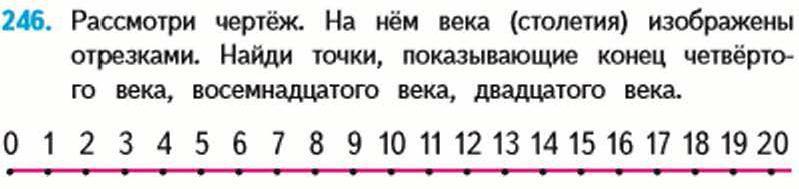 Такой же чертеж следует выполнить на доске и на индивидуальных листахУчитель: Обведите точку, показывающую конец четвертого века (ученики выполняют на листочках, проверяем по эталону)Учитель: Сколько лет составляет 4 полных века? Запишите это под точкой 4.Учитель: Какой ответ у вас получился? (один ученик отвечает, остальные оценивают ответ при помощи сигнальной карты)Учитель: Расскажите, как рассуждали при выполнении?Ученик: 1в. это 100 лет, 4в. это 100*4=400, значит 4в. это 400 летУчитель: К какому веку будут относиться года в промежутке от 4 в. до 5 в.?Ученик: К 5 веку.Учитель: Назовите первый год пятого века.Ученики: 401(один ученик отвечает, остальные оценивают ответ при помощи сигнальной карты)Учитель: Назовите последний год пятого векаУченики: 500 (один ученик отвечает, остальные оценивают ответ при помо-щи сигнальной карты)Учитель: Назовите несколько годов 5 века.Ученики: 402, 436, 480… (учитель записывает на доске)Учитель: Какая цифра в этих числах указывает на то, сколько веков прошло?Учитель: Почему количество сотен в числе указывает на то, сколько веков прошло?Ученики: 1в.=100 г.Учитель: Обведите точку, показывающую конец восемнадцатого века. (ученики выполняют на листочках, проверяем по эталону)Учитель: Можно ли утверждать, что 18 полных веков составляет 1800 лет? (учитель подписывает под точкой 18 число 1800)Ученики показывают на сигнальной карте (да, нет)Учитель: Докажите, что 18 полных веков составляет 1800 летУченики: 100* 18= 1800, значит, 18 полных веков составляет 1800 летУчитель: Верно ли, что 1750 год относится к 18 веку?Ученики показывают на сигнальной карте (да, нет)Учитель: ДокажитеУченики:Определяю, сколько сотен в числе 1750.Это 17, значит прошло 17 веков.Последний год этого века это 1700 год, так как 100*17= 1700, С 1701 года начинается 18 век и длится 100 лет. Значит 1750 год-это 18 век.Учитель: Когда наступил 2000 год, некоторые люди говорили, что наступил 21 век. Правы ли они были? Покажите на сигнальной карте.Учитель: Как нужно рассуждать, чтобы определить к какому веку относится 2000 год?Ученики: Определяю, сколько сотен в числе 2000, это 20, значит прошло 20 веков, чтобы узнать последний год этого века 100* 20= 2000. Значит 2000 год-это 20 век.Учитель: Обсудите в группах и предложите алгоритм определения века по годуПосле обсуждения групп и коррекции, получается алгоритмОпределяю количество сотен в числе. Это укажет, сколько веков прошло.Узнаю последний год этого века. 100 умножу на количество сотен.Следующие сто лет – это следующий век.Учитель просит прочитать самостоятельно задание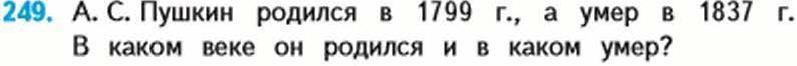 Учитель уточняет, есть ли вопросы по выполнению (обратить внимание на запись задания)1799 г.- ? в.1837 г.-? в.Задание выполняется самостоятельноПроверка самостоятельной работы по эталону1799 г. – 18 в.1837 г.-19 в.Учитель: Оцените себя. Если без ошибок, то на полях поставьте карандашом +; если 1 ошибка +, -; если 2 ошибки –Учитель: Какие знания вам помогли выполнить задание? Что помогало не ошибиться?Ученики: 1 в.=100 г. Составленный алгоритм.Если будут ошибки, то спросить, как выполняли задание.Учитель предлагает выполнить задание № 250(1)Прочитайте задание. Рассмотрите ленту времени. Что указано в нижней час-ти ленты?Ученики: 20 век. Записано римскими цифрами.Учитель: Какую информацию вы еще можете извлечь из этой ленты време-ни?Ученики: Сверху обозначен 21 век, указана шкала, по которой можно опре-делить года, года расположены в порядке возрастания с 1930 по 2020, крас-ными линиями разделены десятки годов, 1 деление на шкале означает один год, точками обозначены года рождения членов семьи…Учитель: Отвечаем на первый вопрос.Прочтите его.На сколько лет бабушка моложе дедушки?Учитель: Обсудите в парах как нужно рассуждать при выполнении задания.После обсуждения ученики предлагают:1.Найти портрет дедушки и бабушки.2. Дедушка родился в 1947 году3.Бабушка родилась позже дедушки на 2 года, видно по ленте, так как между точками 2 деления и это 1949 год4.Значит бабушка моложе дедушки на 2 года. Можно проверить 1949-1947=2Учитель: Прочтите следующий вопрос.Ученики: На сколько лет папа старше мамы?Учитель: Выполните самостоятельно, ответ покажите на числовом веере.Ученики: 2Учитель: Как рассуждали?Ученики: Папа родился в 1975 году. Мама в 1977 году. Папа родился рань-ше мамы на 2 года, это видно на ленте, так как между точками 2 деления. Или 1977-1975=2Учитель: Кто родился раньше брат или сестра?Ученики: Брат, он родился в 2001 году, а сестра в 2005 году.Учитель: Кто старше брат или сестра?Ученики: Брат.Учитель: Прочтите последний вопросУченики: На сколько лет сестра моложе брата?Учитель: Покажите на веере ответ.Ученики: 5Если будут ошибки, то проверить выполнение заданияУчитель: Верно ли, что, старше тот, кто родился раньше? Докажите на при-мере.Учитель: Домашнее задание № 250(2) Прочитайте. Есть ли вопросы по выполнению?Задание по желанию: отметить точкой года рождения своих членов семьи и составить вопросы по вашей ленте времени для своих одноклассников№ 248 с. 51Прочите задание. Что поможет его выполнить?Ученики: АлгоритмУчитель: По какому алгоритму будете выполнять?Ученики:Определяю количество сотен в числе. Это укажет, сколько веков прошло.Узнаю последний год этого века. 100 умножу на количество сотен.Следующие сто лет – это следующий век.Учитель: Алгоритмы и ленты времени я раздам вам после урока.Учитель: Над какой темой мы сегодня работали?Ученики: Единица времени - векУчитель: Что узнали об этой единице времени?Ученики: 1 в.= 100 г.Век - более крупная единица времени, чем годУчитель: Чему вы  учились на уроке и можете этому научить других?Ученики: Как по году определить век. Можем назвать года, которые относят-ся к определенному веку.Учитель: Где вам пригодятся эти знания?Ученики: При изучении истории, географии, литературы…Учитель: Проверьте себя, как вы усвоили материал, используя электронный ресурс к учебникуНаходим раздел «Единицы времени – секунда, век» Послушайте задание. Какое задание вам предлагают?Ученики: Нужно прочитать события, соединить стрелкой год с соответст-вующим веком. После выполнения нажать кнопку «Проверь»Учитель просит выполнить самостоятельно. У кого возникнут трудности, то показать на сигнальной карте.После выполнения задания и самопроверки ученики оценивают себя по кри-терию:«5»- все правильно«4»- 1или 3 ошибки«3»- 4 ошибки«2»- 5 ошибок и большеУчитель: Покажите на веере, какую отметку вы себе поставили?Кто не понял причину своих ошибок?При наличии таких учеников следует спросить, как выполнял задание и по-мочь понять причину ошибки.Приложение 2Пример конспекта урока технологииТема: Конструирование из бумаги ёлочных украшений, используя при-ем бумагопластики рицовки (биговки)Цель урока: Создать условия для овладения приема рицовки (биговки).Планируемые результатыПредметные:формируем умения изготавливать несложные конструкции изделий по шаблону.Метапредметные:развиваем умения планировать и выполнять технологические операции (конструирование, формообразование, рицовка (биговка) с опорой на инст-рукционную карту;формируем умение договариваться о распределении функций и ролей в совместной деятельности;формируем умения осуществлять взаимный контроль в совместной дея-тельности, адекватно оценивать собственное поведение и поведение окру-жающих.Личностные:1)воспитываем ответственность за результаты учебного труда;формируем художественный вкус.Оборудование: образцы изделий, шаблоны для подвесок, кисточка, клей, цветная бумага, фломастеры, нить мулине, ножницы, рабочая тетрадь по тех-нологии 3 класс автор Е.А.ЛутцеваТип урока: ОТКРЫТИЕ НОВОГО (урок – практикум)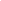 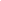 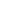 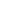 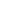 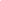 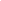 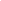 Первичное за- Планирование работы крепление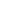 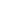 -Оцените работу друг друга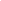 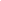 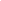 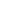 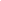 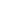 в группе.-Как вы думаете, мы под-твердили поговорку, запи-санную на доске?Методы и приемыХарактеристикаПрогнозирование ситуа-- определите собственные цели занятия (его эта-ции и формирование дан-па);ного умения-  определите  важность,  значимость  изучаемогоматериала;- проанализируйте свои мысли, не возникли ли увас  дополнительные  предложения  по изучениюучебного материала;- определите свои затруднения, во время занятия;- оцените свою работу;- задайте учителю вопросы и т. д.Педагогические средства,- содержание учебного материала и учебные за-направленные на форми-дачи (научиться определять свои цели, слушатьрование целеполагания:учителя, думать вместе с ним, выделять самыеважные мысли в учебном материале, в том числеи для себя лично, освоить основные приемы кон-спектирования, контролировать свое психическоесостояние и управлять им, находить свои спосо-бы решения проблемы, делать выводы).- методы и формы обучения;- наглядные и другие средства обучения;- личностные и профессиональные качестваучителя;- общественное мнение класса, внутриколлектив-ные отношения.Формирование цели приПреподаватель называет тему урока и предлагаетпомощи опорных глаголовобучающимся сформулировать цель с помощьюопорных глаголовРабота над понятиемПедагог предлагает название темы урока и про-сит объяснить значение каждого слова или найтив «Толковом словаре». От значения слова опре-деляется цель урока.Формулировка цели с по-Учитель предварительно записывает тему урокамощью вопросови предлагает учащимся, исходя из темы и ответовна вопросы, которые фиксируются либо на слай-довой презентации, либо в памятке, сформулиро-вать цель урока:Что я узнаю на уроке?Чему научусь?Где мне пригодятся полученные знания?Дополнение цели с помо-Преподаватель на доске записывает тему урока ищью слов - помощниковс помощью слово - помощников просит учащих-ся сформулировать цель урока:Я повторю…Я узнаю…Я научусь…Мне пригодится…ДомысливаниеС помощью слов-помощников учащиеся форму-лируют цель урока:Вспомним…Повторим..Изучим…Узнаем…Проверим…Научимся…Тема-вопросУчитель  формулирует тему урока в виде вопро-са. Ученики выдвигают несколько мнений, чембольше мнений, чем лучше развито умение слу-шать  друг  друга  и  поддерживать  идеи  других,тем интереснее и быстрее проходит работа.«Эпиграф»Ученикам  предлагается  осмыслить  текст,  запи-санный на доске, и придумать, как он связан сновой темой урока.«Группировка»Ряд  слов  или  картинок  предлагается  учащимсяразделить на группы, обосновывая свои высказы-вания.  Ученики  группируют  и  на  основе  этогоформулируют тему и цель урока.Ситуация «Яркого пят-Среди множества однотипных слов, одно выде-на»лено цветом или размером. Совместно с учени-ками определяется причина его обособления, иформулируется тема и цель урока.Проблема предыдущегоВ  конце  урока  обучающимся  предлагается  вы-урокаполнить задание, которое невозможно сделать из-за  недостаточности  знаний,  что  подразумеваетпродолжение работы на следующем уроке, реше-ние этой проблемы становится целью следующе-го урока.ИсключениеВ  этом  случае  детям  необходимо  через  анализобщего и отличного найти лишнее, обосновываясвой  выбор.  На  основе  этого  формулируетсяцель.3. Приемы технологии развития критического мышления3. Приемы технологии развития критического мышленияКластерыПрием заключается в выделении смысловых еди-ниц текста и графическом оформлении их в оп-Тема урокаЧасти речиТип урокаАктуализация и систематизация знанийЦель урокаВыявить отличительные особенности самостоятельных ислужебных частей речи, систематизировать знания о них.Доказать значимость служебных частей речи, определитьих роль в предложении и тексте.ПланируемыеМетапредметные:результаты- регулятивные: самостоятельно формулировать тему ицели урока; работать по плану, корректировать свою дея-тельность;- коммуникативные: умение договариваться и прихо-дить к общему мнению в ходе парной и коллективной ра-боты под руководством учителя, высказывать и обосно-вывать свою точку зрения, слушать и слышать других;- познавательные: извлекать информацию, представлен-ную в разных формах и преобразовывать ее из однойформы в другую, строить рассуждения;-личностные: эмоциональность, умение чувствовать кра-соту и выразительность речи, интерес к изучению языка.Предметные результаты:- умение распознавать части речи;-умение различать самостоятельные и служебные частиречи- умение определять морфологические признаки частейречи, обобщать и классифицировать;- находить и различать части речи в предложениях и тек-сте.Основные по-Части речи: самостоятельные и служебные; существи-нятиятельное, прилагательное, глагол, местоимение, числи-тельное, союз, предлог.Ресурсы:В.П. Канакина, В.Г. Горецкий, Русский язык.Учебник для- основные4-го класса. Часть 1., тетрадь.Этап урокаСодержание деятель-СодержаниеФормируе-ности учителядеятельностимые способыучащихсядеятельно-сти учащего-сяI. ОрганизационПеред звонком звучитПоворачиваютсяПринимать иный моментмузыкак гостям, здоро-сохранять ор-П.И.Чайковский «Ок-ваются.ганизацион-тябрь».Дотрагиваютсяные задачи.ладошками с ря-дом стоящимиучащимися, же-лая удачи.Сегодня урок не совсемобычный, к нам на урокпришли гости. А мывсегда рады гостям, по-приветствуем гостей.Пожелаем друг другууспехов на уроке.Друг на друга погляде-ли,Улыбнулись, тихо сели.Слушаем внимательноРаботаем старательно.II. ЭмоциональЯ сегодня шла в школу,Читают стихи обОсуществлятьный настройлюбовалась красивымиосени, вспоми-актуализациюдеревьями, наступив-нают другиеличного жиз-шей осенью. Недаромпроизведения.ненного опы-многие поэты, худож-та.ники и композиторывосхищались этим вре-менем года. Может кто-Показываютнибудь вспомнит стихисигнальнымиоб осени и прочитаеткарточками своёнам несколько строк.настроение.У меня сегодня пре-Записывают вкрасное осеннее на-тетради число,строение. Покажитеклассная работа.сигнальными карточ-Проговариваютками какое у вас на-орфограммы.строение? Тогда за ра-боту. Правила посадки.Откроем тетради. Какоесегодня число, месяц?Запишем в тетрадь. Ка-кие орфограммы встре-тились?III. КаллиграфиС чего у нас начинается- С минуткическая минуткаурок русского языка?чистописанияА для чего нужна кал--Для красивогоВыделять су-лиграфическая минут-почеркащественнуюка?информациюА для того, чтоб узнатьиз текстакакие буквы будемпрописывать, вспом-Листопа…Осуществлятьним, что происходитЛедоста…анализ объек-осенью. Узнаем словоС…нтябрьтов с опоройпо лексическому значе-Объясняют ор-на визуализа-нию.фограммы.цию, Нахо-Прописываютдить общее иразные комби-различия, де-нации букв.лать выводыАнализируют,объясняют.- Опадание листьевосенью.- Замерзание реки, об-разование ледяного по-крова- Первый месяц осени.Пропишем каллигра-фическим почерком бу-кву «д» с соединениемс «в» и «е» (на доскепервое буквосочетание– две ). Составьте раз-ные комбинации.Сколько разных полу-чилось комбинацийбукв?Подчеркните котороеполучилось лучше всех,которое не получилосьпропишите до концастроки.Посмотрите на слова инайдите лишнее. Объ-ясните почему?IV. ОрфографичЯ принесла вам букетУметь слу-еская минутка   для хорошего настрое-шать в соот-ния. На следующейветствии с ре-строчке запишем на-чевой уста-звания деревьев, мимоНазывают дере-новкой.которых я сегоднявья, записывают,Осуществлятьпрошла, попробуйтеоформляют ор-самоконтрольузнать по листьям.фограммы.учебной дея-Самопроверка.тельностиОценивание се-бя.Рябина, берёза, осина,вяз, ясень.Проверьте себя пра-вильно ли вы написали.Сегодня вы тоже будетесобирать свой букет.За каждое задание бе-рите листик (если безошибок –зелёный, 1-2ошибки – жёлтый,больше двух – крас-ный). Оцените себя.Составьте предложе-ние, используя эти сло-ва. Написание какихслов нельзя проверить.V. Работа надСегодня на уроке мыОтгадывают ре-Выделять су-словарным сло-познакомимся с ещёбусщественнуювомодним словарным сло-информацию.вом. Какое это словоузнаете, разгадав ребус.Один ученик готов по-делиться с нами зна-Заранее подго-ниями об этом слове.товленный уче-Организует работу надник рассказыва-словом с непроверяе-ет об этимоло-мой безударной глас-гии слова «две-ной.надцать»Где ты нашёл инфор-мацию о слове?Где ещё можно найтиинформацию?Вспомните, в какихпроизведениях встреча-ется число 12? Знаме-нательные события 12числа? Запишем, ис-пользуя приём ассо-Записываютциации.слово в словарикVI. ВыведениеВспомним, какуюСлово в языке иНаходитьтемы и целейбольшую тему мы изу-речипризнак дляурокачаем на уроках р.я?.классифика-Как вы думаете, ребята,ции, и клас-много слов в р.я.?сифицироватьпо этому при-знаку.Выдвигатьгипотезу.Вот у меня тоже здесьмного слов. Надо бынавести порядок.По какому признакуможно распределитьслова на группы?Какая тема урока сего-дня?Она новая для нас?Определите цели урока.Мы вспомним…Мы узнаем…Мы будем уметь…Мы сможем поразмыш-лять…VII. Актуали-Для этого я приглашаюЗаполняют кар-Понимать назация знаний повас в удивительнуюточку № 1. Рабо-слух ответыновой теместрану, которая называ-та в парах.учащихся.ется «Морфология».Слушать со-беседника.Проверяют себяОсуществлятьпо учебнику.анализ с це-По очереди вы-лью нахожде-Как вы думаете, что заходят к доске -ния соответ-жители в этой стране?распределяютствия задан-Вспомним , что мы зна-слова по частямному эталону.ем о них. Будем рабо-речи.Выдвигатьтать в парах и составимгипотезу.памятку, возьмите кар-точку №1. Называемчасти речи.Проверьте себя на стр.68 учебника. Теперьсможем определить ккакой части речи отно-сится слово. Работа сдоской.предложения из словправой половины,для чего нужны словаэтой группы? Попро-буйте дать им название.Как называется другаягруппа частей речи?Где мы сможем прове-рить себя? Откроемучебник, прочитаем хо-ром. Вспомните, стр.67.Из слов двух группможно составить пред-ложение?Составим предложение,запишем в тетрадь, да-дим его характеристи-ку.VIII. Физ-Вы, наверное, устали.Выполняют уп-культминуткаНу, тогда все дружноражнения завстали. Нам Ксюшаучащейся.приготовила физкульт-минутку.IX. Работа поКак и в любой другойРабота в группахОсознанно иСделайте вывод по таб-лице.Оцените свой вклад вработу группы.X. Работа поВ ходе нашего исследо-Принимать иформированиювания мы с вами отве-сохранятьумений и навы-тили на вопросы, сде-учебную за-ков применениялали выводы. Что ещёВыполняют уп-дачу. Осуще-знаний нанам необходимо сде-ражнение. Оце-ствлять само-практике.лать на уроке? (Приме-нивают себя.проверку.нить наши знания в хо-де выполнения упраж-нения). Учебник стр.67упр. 111.Взаимопроверка. Оце-ните друг друга.XI. ПодведениеРебята, что мы узналиОтвечают на во-итогов.сегодня на уроке?просы.Теперь мы сможем оп-ределить к служебнымчастям речи относитсяэто слово или к само-стоятельным?Теперь мы сможем от-Теперь мы сможем от-ветить на вопросы:ветить на вопросы:•Какие части речиотносятся к самостоя-относятся к самостоя-тельным, какие к слу-тельным, какие к слу-жебным?жебным?•Какова функцияслужебных частей ре-служебных частей ре-чи?•В чём существен-ное отличие служебныхное отличие служебныхчастей речи от само-частей речи от само-стоятельных?стоятельных?XII. РефлексияПоделитесь с нами, чтоПоделитесь с нами, чтоАнализируютОсознанно иполучилось на уроке, аполучилось на уроке, асвою учебнуюпроизвольнонад чем надо порабо-над чем надо порабо-деятельность,строить рече-тать.высказываютсявое высказы-Какое задание большеКакое задание большео проделаннойвание в уст-всего понравилось?всего понравилось?работе.ной форме,Что было трудно?Что было трудно?обосновыватьКто по вашему мнениюКто по вашему мнениюсвоё мнение.сегодня хорошо потру-сегодня хорошо потру-Осуществлятьдился?дился?самоконтрольКого вы бы хотели оце-Кого вы бы хотели оце-учебной дея-нить?тельности.26+7»Задание:10+3  36+2   36+2010+3  36+2   36+2026+726+7ЗнаюХочу узнатьУзналРешение при-Как решать примерыКак решать примерымеров видавида 26+710+5, 36+2,36+20Какую проблему необходимо решить?Что мы знаем об этой пробле-ме?Что  еще  мы  знаем,  чтобы  решить  этуТри  способа  решения  даннойпроблему?проблемы:1.2.Какую проблему необходимо решить?Что мы знаем об этой пробле-Что мы знаем об этой пробле-ме?Умножить многозначное числоПервый  множитель  (1532)  –Первый  множитель  (1532)  –на однозначноемногозначное число, второй (3)многозначное число, второй (3)– однозначное.Что  еще  мы  знаем,  чтобы  решить  этуТри  способа  решения  даннойТри  способа  решения  даннойпроблему?проблемы:Смысл умножения,1.Представить   1532   в   виде1.Представить   1532   в   видепереместительное свойство умножения,суммы  разрядныхслагаемых  иправило умножения суммы на число, таб-воспользоватьсяправилом  ум-лицу умножения,ножения суммы на числоножения суммы на числоразрядный  состав  многозначных  чисел,2. Заменить умножение сложе-2. Заменить умножение сложе-умеем двузначное число умножать на од-нием и вычислить «в столбик»нием и вычислить «в столбик»нозначное3.  Умножить  каждую  цифру3.  Умножить  каждую  цифручисла 1532 на 3классмальчики (чел.)девочки (чел.)столько же, сколько мальчиков в первомпервый12классев 2 раза меньше, чем девочек вовторойвтором классе20всего?Краткая запись № 2Краткая запись № 2классмальчики (чел.)девочки (чел.)столько же, сколько мальчиков в первомпервый12классев 2 раза меньше, чем мальчиков ввторойпервом классе20Краткая запись № 3Краткая запись № 3классмальчики (чел.)девочки (чел.)столько же, сколько мальчиков в первомпервый12классев 2 раза меньше, чем мальчиков ввторойпервом классе20всего?Краткая запись № 4Краткая запись № 4классмальчики (чел.)девочки (чел.)столько же, сколько мальчиков в первомпервый12классев 2 раза меньше, чем мальчиков ввторойпервом классе20всего?84:63•1886:268:257:34•1760:496:391:76•1393:488:4I. Творческие задания на уроках литературного чтенияI. Творческие задания на уроках литературного чтенияЗаданияОсобенности выполненияРабота с иллюст-Работа проводится с иллюстрациями сюжетного харак-рацией к текстутера к художественным произведениям в учебниках политературному чтению. Работа идет от текста к иллю-страции, максимально опираясь на текст, устанавлива-ется степень соответствия и несоответствия картинкисодержанию того эпизода или места в тексте, к кото-рому она относится.РецензированиеАлгоритм рецензирования:детьми созданных- ученики после разбора текста создают свою иллюст-рисунковрацию;- школьники обмениваются рисунками;- получивший рисунок ученик рассматривает его и, пе-речитывая текст, пытается найти этот эпизод, к кото-рому он  был  нарисован.  Установив,  к  какому местусоздана иллюстрация, ученик подписывает ее словамииз текста;- сопоставляя содержание иллюстрации с содержаниемданного эпизода, ученик пишет рецензию, где указыва-ет, соответствует или нет данный рисунок тексту, от-мечает качество выполненной работы. Все свои заме-чания  он  подкрепляет  ссылками  на  текст.  Рецензияподписывается учеником.Составление диа-Ученики  создают свои диафильмы на основе прочи-фильмов по произ-танного произведения.ведениюЗадания для детей:- по материалу прочитанного произведения попробуйтесоставить свой диафильм, продумайте содержание от-дельных кадров;- какие строки из текста вы соотнесете с ними;- определите количество кадров.Бумага готовится заранее. Рисование диафильмов на 7минут.  Готовые  диафильмы  вывешиваются  на  стендтворческих работ в классе.Лепка и аппликацияВид детского творчества, используемый в 1-2 классах.Дети лепят грибок, птичку, лодочку, зайчика, собачку,то  есть  отдельный  предмет  общей  картины,  а  затемобъединить в общую творческую работу.Метод моделирова-Введение системы условных обозначений жанров, тем,ниягероев, а также составление схематических планов имодели обложки книги.Моделирование позволяет:- включить каждого ученика в процесс познания лите-ратуры как искусства слова;- дать возможность ученику работать в соответствии сосвоими возможностями;- создать игровую ситуацию при овладении читатель-скими умениями;Пересказы:- требуют от учеников работы воображения на основепредставлений, полученных при чтении и анализе про-изведения;- помогают полноценнее  воспринять художественныйтекст;-  способствуют  более  углубленному  пониманию  чи-таемого текста;- развивают творческие способности учащихся.Продолжение   про-Ученики придумывают продолжение читаемого произ-изведенияведения,  то  есть создают свою концовку.  Это  могутбыть и рассказ, и сказка, и даже стихотворение, кото-рые близки самим учащимся.Творческое  сочине-Значение творческого сочинения:ние- привлечение внимания учащихся к теме изучаемоголитературного произведения;- мобилизация всех знаний, связанных с данной темой;- упражнения  в  самостоятельном  построении  сочине-ния.Все это должно обострить интерес учащихся к чтениюи  разбору  произведения,  повысить  их  наблюдатель-ность, привлечь их внимание к таким сторонам литера-турного произведения, которые раньше ими не замеча-лись.Сочинения дети пишут на отдельных листочках и посвоему желанию могут их проиллюстрировать, прида-вая им оригинальную форму: листка, снежинки, цветкаи т.д.Сочинения, с согласия авторов, читаются вслух и об-суждаются.  Зачитываются  полностью  сочинения,  от-дельные предложения, удачно подобранные слова.Отзыв-рецензияОдин из видов сочинений, позволяющий научить ре-бенка высказывать собственную позицию по отноше-нию к прочитанному произведению. В нем ученик мо-жет не только высказать оценку прочитанному, но иглубже усвоить смысл произведения.Вариант структуры отзыва:- Представление героя и выражение своего отношенияк произведению.- Краткое изложение сюжета произведения с эмоцио-нальной оценкой событий.- Характеристика героя и выражение своего отношенияк нему.АннотацияАннотация в книге помещается на обороте титульноголиста. Из нее можно узнать, о чем говорится в книге,так как в аннотации есть сжатое изложение содержа-ния. Часто аннотация пишется так, чтобы заинтересо-вать читателя.Памятка для написания аннотации:1. Выбери книгу, которая тебе нравится.2. Постарайся заинтересовать будущих читателей этойкниги.3. Начать аннотацию можно по-разному:- В этой книге рассказывается о …- Этот рассказ о …- Писатель… рассказывает о …- Главный герой этой книги– …- Удивительные события происходят в …- Любишь ли ты читать о …Работа с кроссвор-Составление кроссвордов по прочитанным произведе-даминиям. Их составление повышает интерес детей к уче-нию,  развивает  их  наблюдательность,  дает  возмож-ность   полноценнее   воспринимать   художественноепроизведение. Кроссворды  развивают навыки творче-ской  работы,  желание  детей  читать  и  перечитыватькниги, а значит, самостоятельно открывать что-то но-вое, познавать мир.Кроссворды  составляются  на  определенных  листах,оформляются, иллюстрируются. Часть кроссвордов ис-пользуются на уроках, часть на внеклассных уроках почтению, а часть вывешивается в классном уголке длявсего класса.Составление    вик-Метод способствует более внимательному и вдумчи-торинвому  прочтению  произведения  учащимися,  для  тогочтобы им составить викторину и самим ответить на во-просы своих товарищей без ошибок.ДраматизацияДраматизацию можно провести:- с помощью слова, т.е. в форме чтения по ролям иколлективной декламации;- средствами движения, т.е. в виде пантомимы;- соединением движения и слова, т.е. в форме разыгры-вания сцен в классе, когда обстановка воображается, ина сцене, когда обстановка специально для этого созда-ется.Возможные формы драматизаций:- пальчиковый театр;- кукольный театр;- костюмированные представления по известным про-изведениям;Литературные игрыСпецифика проведения«Древо мудрости»Сначала быстро, но внимательно читаем текст. Те-перь каждый пишет записку, в которой задается во-прос по тексту. Затем завершите записку, прикре-пите ее скрепкой к дереву. Дерево часто меняется –по очереди каждый подходит к дереву, «срывает»записку  и  отвечает  на  вопрос  вслух.  Остальныеоценивают вопрос и ответ. Эта работа может быть впарах, четверках, по рядам. Прежде чем срывать сдерева листочки-вопросы, дети еще раз прочиты-вают заданный текст. В конце определяются луч-шие знатоки.«Общее    стихотворе-Сочиняется стихотворение совместно. . Для этого уние»каждого должен быть лист бумаги и ручка. Каждыйзадумывает первую строчку своего стихотворения ипо сигналу учителя передает ее соседу слева. Соседдолжен понять и прочувствовать то, о чем хотелсказать участник игры, и попытаться продолжитьстихотворение. И так до тех пор, пока листок с за-конченным стихотворением не вернется к автору.Автор  корректирует  стихотворение  и  зачитываетего.«Я начну, а ты про-Учителем или ребенком произносится или записы-должи…»вается начало поэтических строк придуманных са-мими. Ученики должны самостоятельно закончить,развернув дальнейший сюжет начатого. На выпол-нение  игрового  задания  отводится  определенноевремя.  Можно  разделить  всех  ребят  на  команды,предложив  для  выполнения  разные  стихотворныеначала.По окончании работы мини-поэтические тексты об-суждаются.  Предлагается  провести  авторскую  за-щиту своей творческой работы.«Небылица за 10 ми-Учитель пишет какую-нибудь фразу или несколько,нут»затем загибает листок, чтобы не было видно напи-санного, и передает ученику. Теперь на чистом лис-те ученик пишет свою фразу, тоже загибает лист иотдает его другому. Все фразы отвечают (по поряд-ку) на следующие вопросы:Кто это был (была)?Как выглядел (-а)?Куда пошел (шла)?Кого встретил (-а)?Что ему (ей) сказал?Что он (она) ответил (-а)?Что ему (ей) сделали?Какова была его (ее) реакция?Чем вся история закончилась?Вывод или мораль.Когда записан ответ на последний вопрос, листокПлюсМинусИнтересноЧто понравилось на уро-Что не понравилось на уро-Были любопытныеке, информация можетке, показалось скучным, ос-факты, что ещё хоте-быть полезной.талось непонятным, инфор-лось бы узнать.мация оказалась ненужной,бесполезной.ЭтапыДеятельность учителяДеятельность ученика1.СамоопределениеБеседа-Мы готовимся к встречеДети отвечают на во-Нового года. У нас будетпросы учителя и делят-праздник. Для этого мыся на группы для даль-должны украсить класснейшей работы.своими руками. Обратитевнимание на запись на доске«Умелые руки не знают ску-ки». Как вы думаете, вашируки можно назвать умелы-ми? Мы узнаем это в концеурока.- А сейчас мы открываемстудию «Новогодняя сказ-ка», в ней мы разделимся нагруппы-мастерские.2. Актуализация зна--Рассмотрите образцы под--Это елочные украше-нийвесок.ния. Ими мы украшаем-Для чего нужны нам этиёлку и дом на Новый-Для чего нужны нам этигод.изделия?год.изделия?-Какое ёлочное украшениенапоминают нам эти под-- Фонарики.вески?- Бумага, картон, нить,- Бумага, картон, нить,-Какие материалы нужныдля украшения можнодля её изготовления?использовать мишуру,фольгу.-Ножницы, клей, кисть.-Какие инструменты тебепонадобятся?3.Фиксация затруд-Анализ изделиянения, постановка-Из каких деталей состоит- Из 3х деталей головы.учебной задачи-Из каких деталей состоит- Из 3х деталей головы.учебной задачиэто изделие? Каким спосо-- С помощью клея.это изделие? Каким спосо-- С помощью клея.бом можно соединять эти- С помощью клея.бом можно соединять эти-Мы умеем работать сдетали?-Мы умеем работать с- Вы умеете это делать?шаблонами и собирать- Вы умеете это делать?в единое целое детали.в единое целое детали.-Конструирование вы--Какую трудность вы може-пуклых частейте испытывать при изготов-лении мордочки?- Этот приём называется ри-цовка или биговка. Открой-те рабочую тетрадь на с.61,где он описан и познакомь-тесь с ним.Из словаря: рицовка (нем.)-щель, царапина; биговка(нем.)- гнуть, сгибать. Об-щее значение - нанесениеуглублений на месте буду-щего сгиба на изделиях изкартона, бумаги, на пере-плётном материале.4. ПостроениеОткрытие практическогоДелятся на группы.проекта выхо-уменияДети обсуждают ин-да из затруд-Дети обсуждают ин-да из затруд--Есть желающие рассказать,формацию из рабочейнений-Есть желающие рассказать,формацию из рабочейненийкак выполняется этот приём.тетради.как выполняется этот приём.тетради.-Предлагаю вам обсудитьэтот вопрос, объединившись- Инструкционная кар-в группы по желанию.- Инструкционная кар-в группы по желанию.та поможет правильнота поможет правильно-Что нам предстоит делать?выполнить задание.Чем можно руководство-Работа в группах.ваться?Работа в группах.ваться?- Нужно сложить лист- Нужно сложить листбумаги пополам, раз-метить по шаблону 3детали головы. Выре-зать детали. Согнутьзаготовку вдвое. Затемвыполнить биговку.-Что самое сложное?- Выполнить биговку-Что самое сложное?по косой линии.по косой линии.-Каждая мастерская можетУчащиеся обсуждаютвыбрать по желанию вари-выбор изделия.ант подвески или придуматьУчащиеся проговари-свой вариант с изображени-Учащиеся проговари-свой вариант с изображени-вают план работы.ем животного, которое нра-вают план работы.ем животного, которое нра-вится или которое по вос-точному календарю являет-ся символом наступающегогода.-Откройте инструкционнуюкарту в рабочей тетради нас.56. Внимательно прочи-тайте её.Проговорим наш план дей-ствий.6.Самостоятель-ная работа с-При работе, с каким инст--Нужно аккуратно ра-самопроверкой-При работе, с каким инст--Нужно аккуратно ра-самопроверкойрументом нужно быть вни-ботать ножницами, такпо эталонурументом нужно быть вни-ботать ножницами, такпо эталонумательным?как можно пораниться.мательным?как можно пораниться.- Как правильно разместитьинструменты и материала наУченики организуютрабочем столе, чтобы они неУченики организуютрабочем столе, чтобы они несвои рабочие места,мешали вам и вашим това-свои рабочие места,мешали вам и вашим това-распределяют «роли» врищам?распределяют «роли» врищам?группе.группе.- Не забывайте, что вы рабо-Учащиеся выполняюттаете в группах, поэтомуУчащиеся выполняюттаете в группах, поэтомуработу, сверяясь с ин-распределите работу так,работу, сверяясь с ин-распределите работу так,струкционной картойчтобы все члены вашейструкционной картойчтобы все члены вашейгруппы были задействова-ны.-Наша студия начинает своюработу!7.РефлексияУборка рабочих мест.Оформляем выставкуОбобщение.работ.Обобщение.-Ребята, что нового узналиВ рекомендательной-Ребята, что нового узналиформе указываются нана уроке, чему научились?форме указываются нана уроке, чему научились?недочёты в работеОценка практической дея-недочёты в работеОценка практической дея-тельности:-Давайте обсудим и оценимготовые изделия по крите-риям: качество, оригиналь-ность, самостоятельность.